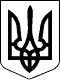 ВЕЛИКОСЕВЕРИНІВСЬКА СІЛЬСЬКА РАДА
КРОПИВНИЦЬКОГО РАЙОНУ КІРОВОГРАДСЬКОЇ ОБЛАСТІВОСЬМА СЕСІЯ ВОСЬМОГО СКЛИКАННЯРІШЕННЯвід «» червня 2021 року                                                                              №с. Велика СеверинкаПро внесення змін до рішення Великосеверинівської сільської радивід 05 травня 2021 року № 509Відповідно до ст. 26 Закону України «Про місцеве самоврядування в Україні», ст. 12 Земельного кодексу України, розглянувши клопотання від 21 травня 2021 року № 638/02-24 гр. Случ Сергія Анатолійовича та враховуючи протокол постійної комісії з питань земельних відносин, будівництва, транспорту, зв’язку, екології та охорони навколишнього середовища від 28 травня 2021 року № 6,СІЛЬСЬКА РАДА ВИРІШИЛА:1.Внести до рішення Великосеверинівської сільської ради від 05 травня 2021 року № 509 наступні зміни:- В пункті1 рішення слова «...на території Великосеверинівської сільської ради…» замінити на слова «...у с. Лозуватка по вул. Гагаріна на території Великосеверинівської сільської ради ...».2. Контроль за виконанням даного рішення покласти  на постійну комісію з питань земельних відносин, будівництва, транспорту, зв’язку, екології та охорони навколишнього середовища.Сільський голова                                                                Сергій  ЛЕВЧЕНКОВЕЛИКОСЕВЕРИНІВСЬКА СІЛЬСЬКА РАДА
КРОПИВНИЦЬКОГО РАЙОНУ КІРОВОГРАДСЬКОЇ ОБЛАСТІВОСЬМА СЕСІЯ ВОСЬМОГО СКЛИКАННЯРІШЕННЯвід «» червня 2021 року                                                                              №с. Велика СеверинкаПро внесення змін до рішення Великосеверинівської сільської радивід 22 жовтня 2020року № 1864Відповідно до ст. 26 Закону України «Про місцеве самоврядування в Україні», ст. 12 Земельного кодексу України, розглянувши клопотання від 11 травня 2021 року № 603/02-24 гр. Ткач Галини Валентинівні та враховуючи протокол постійної комісії з питань земельних відносин, будівництва, транспорту, зв’язку, екології та охорони навколишнього середовища від 28 травня 2021 року № 6,СІЛЬСЬКА РАДА ВИРІШИЛА:1.Внести до рішення Великосеверинівської сільської ради від 22 жовтня 2020 року № 1864 наступні зміни:- В пункті 1 рішення  слова «...площею 0,3300 га з них: 0,2500 га — для будівництва та обслуговування житлового будинку господарських будівель та споруд (присадибна ділянка) (КВЦПЗ В 02.01) за рахунок земель запасу населеного пункту, земель житлової та громадської забудови призначених для одно – та двоповерхової забудови, 0,0800 га – для ведення особистого селянського господарства, земель сільськогосподарського призначення, рілля …» замінити на слова «...площею 0,3391 га з них: 0,2500 га — для будівництва та обслуговування житлового будинку господарських будівель та споруд (присадибна ділянка) (КВЦПЗ В 02.01) за рахунок земель запасу населеного пункту, земель житлової та громадської забудови призначених для одно – та двоповерхової забудови, 0,0891 га – для ведення особистого селянського господарства, земель сільськогосподарського призначення, рілля...».2. Контроль за виконанням даного рішення покласти  на постійну комісію з питань земельних відносин, будівництва, транспорту, зв’язку, екології та охорони навколишнього середовища.Сільський голова                                                                Сергій  ЛЕВЧЕНКОВЕЛИКОСЕВЕРИНІВСЬКА СІЛЬСЬКА РАДА
КРОПИВНИЦЬКОГО РАЙОНУ КІРОВОГРАДСЬКОЇ ОБЛАСТІВОСЬМА СЕСІЯ ВОСЬМОГО СКЛИКАННЯРІШЕННЯвід «» червня 2021 року                                                                              №с. Велика СеверинкаПро внесення змін до рішення Великосеверинівської сільської радивід 25 березня 2021року № 367Відповідно до ст. 26 Закону України «Про місцеве самоврядування в Україні», ст. 12 Земельного кодексу України, розглянувши клопотання від 23 квітня 2021 року № 566/02-24 гр. Пономаренко Галини Василівни та враховуючи протокол постійної комісії з питань земельних відносин, будівництва, транспорту, зв’язку, екології та охорони навколишнього середовища від 28 травня 2021 року № 6,СІЛЬСЬКА РАДА ВИРІШИЛА:1.Внести до рішення Великосеверинівської сільської ради від 25 березня 2021 року № 367 наступні зміни:- В пункті 1 рішення слова «...площею 0,5000 га …» замінити на слова «...площею 0,7300 га з них: 0,7300 га – для ведення особистого селянського господарства...».2. Контроль за виконанням даного рішення покласти  на постійну комісію з питань земельних відносин, будівництва, транспорту, зв’язку, екології та охорони навколишнього середовища.Сільський голова                                                                Сергій  ЛЕВЧЕНКОВЕЛИКОСЕВЕРИНІВСЬКА СІЛЬСЬКА РАДА
КРОПИВНИЦЬКОГО РАЙОНУ КІРОВОГРАДСЬКОЇ ОБЛАСТІВОСЬМА СЕСІЯ ВОСЬМОГО СКЛИКАННЯРІШЕННЯвід «» червня 2021 року                                                                              №с. Велика СеверинкаПро внесення змін до рішення Великосеверинівської сільської радивід 22 жовтня 2020року № 1865Відповідно до ст. 26 Закону України «Про місцеве самоврядування в Україні», ст. 12 Земельного кодексу України, розглянувши клопотання від 13 травня 2021 року № 609/02-24 гр. Шуляренко Віри Іванівни та враховуючи протокол постійної комісії з питань земельних відносин, будівництва, транспорту, зв’язку, екології та охорони навколишнього середовища від 28 травня 2021 року № 6,СІЛЬСЬКА РАДА ВИРІШИЛА:1.Внести до рішення Великосеверинівської сільської ради від 22 жовтня 2020 року № 1865 наступні зміни:- В пункті 1 рішення слова «...земель сільськогосподарського призначення, рілля…» замінити на слова «…земель сільськогосподарського призначення, пасовища...».2. Контроль за виконанням даного рішення покласти  на постійну комісію з питань земельних відносин, будівництва, транспорту, зв’язку, екології та охорони навколишнього середовища.Сільський голова                                                                Сергій  ЛЕВЧЕНКОВЕЛИКОСЕВЕРИНІВСЬКА СІЛЬСЬКА РАДА
КРОПИВНИЦЬКОГО РАЙОНУ КІРОВОГРАДСЬКОЇ ОБЛАСТІВОСЬМА СЕСІЯ ВОСЬМОГО СКЛИКАННЯРІШЕННЯвід «» червня 2021 року                                                                              №с. Велика СеверинкаПро внесення змін до рішення Великосеверинівської сільської радивід 05 травня 2021року №502Відповідно до ст. 26 Закону України «Про місцеве самоврядування в Україні», ст. 12 Земельного кодексу України, розглянувши клопотання від 19 травня 2021 року №  621/02-24 гр. Франковського Сергія Володимировича та враховуючи протокол постійної комісії з питань земельних відносин, будівництва, транспорту, зв’язку, екології та охорони навколишнього середовища від 28 травня 2021 року № 6,СІЛЬСЬКА РАДА ВИРІШИЛА:1.Внести до рішення Великосеверинівської сільської ради від 05 травня 2021 року № 502 наступні зміни:- В пункті 1 рішення слова «...вул. Ветеранська, 28…» замінити на слова «…Ветеранська, 21…».2. Контроль за виконанням даного рішення покласти  на постійну комісію з питань земельних відносин, будівництва, транспорту, зв’язку, екології та охорони навколишнього середовища.Сільський голова                                                                Сергій  ЛЕВЧЕНКОВЕЛИКОСЕВЕРИНІВСЬКА СІЛЬСЬКА РАДА
КРОПИВНИЦЬКОГО РАЙОНУ КІРОВОГРАДСЬКОЇ ОБЛАСТІВОСЬМА  СЕСІЯ ВОСЬМОГО СКЛИКАННЯРІШЕННЯвід  «» червня  2021 року                                                                      	№ с. Велика СеверинкаПро включення вільних земельних ділянок до переліку земельних ділянок, які виставлятимуться на конкурентних засадах (земельні торги)		Відповідно до ст.ст. 12, 124, 127, 134-139 Земельного кодексу України, ст.ст.26, 60 Закону України «Про місцеве самоврядування в Україні», з метою створення умов економічного регулювання земельних відносин та поповнення бюджету територіальної громади, враховуючи протокол постійної комісії з питань земельних відносин, будівництва, транспорту, зв’язку, екології та охорони навколишнього середовища від 28 травня 2021 року № 6,СІЛЬСЬКА РАДА ВИРІШИЛА:		1.Внести до переліку земельних ділянок комунальної власності для продажу права оренди на земельну ділянку на земельних торгах – земельні ділянки:- загальною площею 1,0000 га для ведення особистого селянського господарства на території Великосеверинівської сільської ради Кропивницького району Кіровоградської області, кадастровий номер 3522581200:02:000:3195, категорія земель - землі сільськогосподарського призначення;- загальною площею 0,8000 га для ведення особистого селянського господарства на території Великосеверинівської сільської ради Кропивницького району Кіровоградської області, кадастровий номер 3522581200:02:000:3192, категорія земель - землі сільськогосподарського призначення;- загальною площею 0,5000 га для ведення особистого селянського господарства на території Великосеверинівської сільської ради Кропивницького району Кіровоградської області, кадастровий номер 3522581200:02:000:3194, категорія земель - землі сільськогосподарського призначення;- загальною площею 0,5000 га для ведення особистого селянського господарства на території Великосеверинівської сільської ради Кропивницького району Кіровоградської області, кадастровий номер 3522581200:02:000:3193, категорія земель - землі сільськогосподарського призначення.2.Контроль за виконанням даного рішення покласти  на постійну комісію з питань земельних відносин, будівництва, транспорту, зв’язку, екології та охорони навколишнього середовища.Сільський голова                   				Сергій  ЛЕВЧЕНКОВЕЛИКОСЕВЕРИНІВСЬКА СІЛЬСЬКА РАДА
КРОПИВНИЦЬКОГО РАЙОНУ КІРОВОГРАДСЬКОЇ ОБЛАСТІВОСЬМА СЕСІЯ ВОСЬМОГО СКЛИКАННЯРІШЕННЯвід «» червня 2021 року                                                                              №с. Велика СеверинкаПро передачу земельної ділянки у власністьдля будівництва та обслуговування житлового будинку, господарських будівель та споруду с. Підгайцігр. Мазуренко Аллі Олександрівні  Відповідно пп.34, 35, п. 2 ст. 26 Закону України «Про місцеве самоврядування в Україні», ст.ст.12, 39, 121, 122, 125, 126 Земельного кодексу України, ст.19 Закону України «Про землеустрій»,  беручи до уваги містобудівну документацію «Оновлення та внесення змін до генерального плану села Підгайці Кіровоградського району Кіровоградської області», затверджену рішенням Великосеверинівської сільської ради від 31 січня 2017 року № 498, розглянувши клопотання від 20 травня 2021 року № 628/02-24 гр. Мазуренко Алли Олександрівни та враховуючи протокол постійної комісії з питань земельних відносин, будівництва, транспорту, зв’язку, екології та охорони навколишнього середовища від 28 травня 2021 року № 6,СІЛЬСЬКА РАДА ВИРІШИЛА:2. Передати у власність земельну ділянку загальною площею 0,2500 га із земель запасу населеного пункту – села Підгайці, в тому числі: 0,2500 га — для будівництва та обслуговування житлового будинку, господарських будівель і споруд (присадибна ділянка) (КВЦПЗ В.02.01), забудовані землі під житловою одно- та двоповерховою забудовою, кадастровий номер 3522581200:57:000:1077 гр. Мазуренко Аллі Олександрівні в с. Підгайці, вул. Тарана, 47 Кропивницького району Кіровоградської області.3. Зобов’язати гр. Мазуренко Аллу Олександрівну зареєструвати речове право на земельну ділянку та надати копію реєстраційного документа до виконкому Великосеверинівської сільської ради.4. Зобов’язати гр. Мазуренко Аллу Олександрівну суворо дотримуватися вимог земельного та природоохоронного законодавства України, забезпечувати використання земельної ділянки за цільовим призначенням та дотримуватися встановлених обмежень (обтяжень) на земельну ділянку, забезпечувати захист земель від пожеж, забруднення, засмічення, заростання бур'янами, чагарниками і дрібнолісся.5. Контроль за виконанням даного рішення покласти  на постійну комісію з питань земельних відносин, будівництва, транспорту, зв’язку, екології та охорони навколишнього середовища.Сільський голова                                                                 Сергій ЛЕВЧЕНКОВЕЛИКОСЕВЕРИНІВСЬКА СІЛЬСЬКА РАДА
КРОПИВНИЦЬКОГО РАЙОНУ КІРОВОГРАДСЬКОЇ ОБЛАСТІВОСЬМА  СЕСІЯ ВОСЬМОГО СКЛИКАННЯРІШЕННЯвід  «» червня 2021 року                                                                      	№ с. Велика СеверинкаПро скасування рішення Великосеверинівської сільської ради від 27 січня 2021 року № 242	Відповідно ст.26 Закону України «Про місцеве самоврядування в Україні», ст.ст. 12 Земельного кодексу України та враховуючи протокол постійної комісії з питань земельних відносин, будівництва, транспорту, зв’язку, екології та охорони навколишнього середовища від 28 травня 2021 року № 6,СІЛЬСЬКА РАДА ВИРІШИЛА:	1.Скасувати рішення Великосеверинівської сільської ради від 27 січня 2021 року № 242 «Про надання дозволу на розробку технічної документації із землеустрою щодо поділу земельної ділянки комунальної власності на території Великосеверинівської сільської ради».	 2. Контроль за виконанням даного рішення покласти  на постійну  комісію з  питань земельних  відносин, будівництва, транспорту, зв’язку, екології та  охорони  навколишнього  середовища.Сільський голова                                                                Сергій  ЛЕВЧЕНКОВЕЛИКОСЕВЕРИНІВСЬКА СІЛЬСЬКА РАДА
КРОПИВНИЦЬКОГО РАЙОНУ КІРОВОГРАДСЬКОЇ ОБЛАСТІВОСЬМА СЕСІЯ ВОСЬМОГО СКЛИКАННЯРІШЕННЯвід  «» червня 2021 року                                          	№ с. Велика СеверинкаПро делегування повноважень надання адміністративних і дозвільних послуг у сфері містобудування та архітектури відділу інфраструктури містобудування, архітектури житлово-комунального господарства, економічного та агропромислового розвитку Кропивницької райдержадміністраціїВідповідно статті 26 підпунктів 6, 9 пункту "а" частини першої статті 31, Закону України «Про місцеве самоврядування в Україні», статті 13 Закону України «Про архітектурну діяльність», статті 12 Закону України "Про основи містобудування", статей 27, 28, 29 Закону України "Про регулювання містобудівної діяльності", враховуючи лист Кіровоградської обласної державної адміністрації  №30/01-17/224/0.50 від 19.05.2021 р. «Про дотримання вимог чинного законодавства в галузі містобудування та архітектури» та з метою забезпечення надання адміністративних послуг населенню, та враховуючи протокол постійної комісії з питань земельних відносин, будівництва, транспорту, зв’язку, екології та охорони навколишнього середовища від 28 травня 2021 року № 6,СІЛЬСЬКА РАДА ВИРІШИЛА:1. Делегувати відділу інфраструктури містобудування, архітектури житлово-комунального господарства, економічного та агропромислового розвитку Кропивницької райдержадміністрації повноваження щодо надання адміністративних та дозвільних послуг у сфері містобудування та архітектури.2. Контроль за виконанням даного рішення покласти на постійну комісію з питань земельних  відносин, будівництва,транспорту, зв’язку, екології та  охорони  навколишнього  середовища Великосеверинівської  сільської ради.Сільський голова                                                          Сергій ЛЕВЧЕНКОВЕЛИКОСЕВЕРИНІВСЬКА СІЛЬСЬКА РАДА
КРОПИВНИЦЬКОГО РАЙОНУ КІРОВОГРАДСЬКОЇ ОБЛАСТІВОСЬМА СЕСІЯ ВОСЬМОГО СКЛИКАННЯРІШЕННЯвід «» червня 2021 року                                                                              №с. Велика СеверинкаПро розробку детального плану
території у селі ПідгайціКропивницького району Кіровоградської областіВідповідно до ст.26 Закону України «Про місцеве самоврядування в Україні», керуючись п. 3 ст. 10,ст.19 Закону України «Про регулювання містобудівної діяльності», Постановою Кабінету Міністрів України від 25.05.2011 року №555 «Про затвердження Порядку проведення громадських слухань щодо врахування громадських інтересів під час розроблення проектів містобудівної документації на місцевому рівні», Наказом Мінрегіонбуду України від 16.11.2011 року № 290 «Про затвердження Порядку розроблення містобудівної документації», та враховуючи протокол постійної комісії з питань земельних відносин, будівництва, транспорту, зв’язку, екології та охорони навколишнього середовища від 28 травня 2021 року № 6,СІЛЬСЬКА РАДА ВИРІШИЛА:1.Надати дозвіл Великосеверинівській сільській раді на розробку детального план території орієнтовною площею 6,0000 га у с. Підгайці Кропивницького району Кіровоградської області.2. Великосеверинівській сільській раді виступити замовником розроблення детального плану території земельної ділянки орієнтовною площею 6,0000 га, розташованої в межах Великосеверинівської сільської ради у с. Підгайці Кропивницького району Кіровоградської області (далі – Замовник).3. Фінансування робіт із розроблення містобудівної документації здійснити за рахунок коштів бюджету сільської ради або інших джерел, не заборонених законодавством .4. Великосеверинівській сільській раді:	4.1. Визначити організацію – розробника детального плану території, з відповідним кваліфікаційним сертифікатом на виконання робіт з розроблення містобудівної документації (далі - Розробник).	4.2. Підготувати та надати вихідні дані на розробку детального плану території.4.3. Розроблений проект детального плану території винести на розгляд архітектурно-містобудівної ради при відділу інфраструктури, містобудування, архітектури, житлово – комунального господарства, економічного та агропромислового розвитку Кропивницької районної державної адміністрації.	5. Рекомендувати виконавчому комітету Великосеверинівської сільської ради:	5.1. Оприлюднити прийняте рішення щодо розроблення детального плану території відповідно до вимог чинного законодавства.	5.2. Забезпечити оприлюднення проекту детального плану території та доступність громадськості до матеріалів містобудівної документації відповідно до вимог чинного законодавства. 	5.3. Організувати та провести процедуру громадських слухань щодо розгляду та врахування громадських інтересів при обговоренні проекту детального плану території.	5.4. Після завершення розроблення детального плану території подати його на затвердження чергової сесії Великосеверинівської сільської ради .	6. Укласти договір між Замовником та Розробником про розроблення детального плану території, вказаного в пункті 1 даного рішення.	7. Великосеверинівській сільській раді при проведенні коригування генерального плану с. Підгайці, Кропивницького району, Кіровоградської області  врахувати матеріали детального плану території, зазначеного у пункті 1 даного рішення.8.Контроль за виконанням даного рішення покласти на  постійну  комісію з  питань земельних  відносин, будівництва, транспорту, зв’язку, екології та  охорони  навколишнього  середовища.Сільський голова                                   			Сергій ЛЕВЧЕНКОВЕЛИКОСЕВЕРИНІВСЬКА СІЛЬСЬКА РАДА
КРОПИВНИЦЬКОГО РАЙОНУ КІРОВОГРАДСЬКОЇ ОБЛАСТІВОСЬМА СЕСІЯ ВОСЬМОГО СКЛИКАННЯРІШЕННЯвід  «» червня 2021 року                                         	 №с. Велика СеверинкаПро надання дозволу на розроблення містобудівної документації «Генеральний планта план зонування території села ПетровеКропивницького району Кіровоградської області»Відповідно до ст.26 Закону України «Про місцеве самоврядування в Україні», Закону України «Про стратегічну екологічну оцінку», ст. 17, 18 Закону України «Про регулювання містобудівної діяльності», ст.14, 16 Закону України «Про основи містобудування», Постанови Кабінету Міністрів України від 25 травня 2011 року № 555 «Порядок проведення громадських слухань щодо врахування громадських інтересів під час розроблення проектів містобудівної документації на місцевому рівні» та враховуючи протокол постійної комісії з питань земельних відносин, будівництва, транспорту, зв’язку, екології та охорони навколишнього середовища від 28 травня 2021 року № 6,СІЛЬСКА РАДА ВИРІШИЛА:	1.Надати дозвіл на розроблення містобудівної документації «Генеральний план та план зонування території села Петрове Кропивницького району Кіровоградської області».	2.Доручити виконавчому комітету Великосеверинівської сільської ради провести усі необхідні роботи, пов’язані з підготовкою до розроблення містобудівної документації:	- замовлення виготовлення оновленої картографічної основи села Петрове;	- збір вихідних даних;	- розмістити на офіційному сайті інформацію про початок розроблення  містобудівної документації «Генеральний план та план зонування території села Петрове Кропивницького району Кіровоградської області».	3.Виконавчому комітету Великосеверинівської сільської ради після завершення розроблення містобудівної документації «Генеральний план та план зонування території села Петрове Кропивницького району Кіровоградської області», отримання всіх необхідних висновків, проведення громадських слухань щодо врахування громадських інтересів  відповідно до чинного законодавства подати вищевказану містобудівну документацію на затвердження сесії Великосеверинівської сільської ради.	4.Контроль за виконанням даного рішення покласти на  постійну  комісію з  питань земельних  відносин, будівництва,транспорту, зв’язку, екології та  охорони  навколишнього  середовища.Сільський голова                                                                	Сергій ЛЕВЧЕНКОВЕЛИКОСЕВЕРИНІВСЬКА СІЛЬСЬКА РАДА
КРОПИВНИЦЬКОГО РАЙОНУ КІРОВОГРАДСЬКОЇ ОБЛАСТІВОСЬМА СЕСІЯ ВОСЬМОГО СКЛИКАННЯРІШЕННЯвід  «» червня 2021 року                                         	 №с. Велика СеверинкаПро надання дозволу на розроблення містобудівної документації «Генеральний планта план зонування території села КандауровеКропивницького району Кіровоградської області»	Відповідно до ст.26 Закону України «Про місцеве самоврядування в Україні», Закону України «Про стратегічну екологічну оцінку», ст. 17, 18 Закону України «Про регулювання містобудівної діяльності», ст.14, 16 Закону України «Про основи містобудування», Постанови Кабінету Міністрів України від 25 травня 2011 року № 555 «Порядок проведення громадських слухань щодо врахування громадських інтересів під час розроблення проектів містобудівної документації на місцевому рівні» та враховуючи протокол постійної комісії з питань земельних відносин, будівництва, транспорту, зв’язку, екології та охорони навколишнього середовища від 28 травня 2021 року № 6,СІЛЬСКА РАДА ВИРІШИЛА:	1.Надати дозвіл на розроблення містобудівної документації «Генеральний план та план зонування території села Кандаурове Кропивницького району Кіровоградської області».	2.Доручити виконавчому комітету Великосеверинівської сільської ради провести усі необхідні роботи, пов’язані з підготовкою до розроблення містобудівної документації:	- замовлення виготовлення оновленої картографічної основи села Кандаурове;	- збір вихідних даних;	- розмістити на офіційному сайті інформацію про початок розроблення  містобудівної документації «Генеральний план та план зонування території села Кандаурове Кропивницького району Кіровоградської області».	3.Виконавчому комітету Великосеверинівської сільської ради після завершення розроблення містобудівної документації «Генеральний план та план зонування території села Кандаурове Кропивницького району Кіровоградської області», отримання всіх необхідних висновків, проведення громадських слухань щодо врахування громадських інтересів  відповідно до чинного законодавства подати вищевказану містобудівну документацію на затвердження сесії Великосеверинівської сільської ради.	4.Контроль за виконанням даного рішення покласти на  постійну  комісію з  питань земельних  відносин, будівництва,транспорту, зв’язку, екології та  охорони  навколишнього  середовища.Сільський голова                                                                	Сергій ЛЕВЧЕНКОВЕЛИКОСЕВЕРИНІВСЬКА СІЛЬСЬКА РАДА
КРОПИВНИЦЬКОГО РАЙОНУ КІРОВОГРАДСЬКОЇ ОБЛАСТІВОСЬМА СЕСІЯ ВОСЬМОГО СКЛИКАННЯРІШЕННЯвід  «» червня 2021 року                                         	 №с. Велика СеверинкаПро надання дозволу на розроблення містобудівної документації «План зонування території села Підгайці Кропивницького району Кіровоградської області»	Відповідно до ст.26 Закону України «Про місцеве самоврядування в Україні», ст. 18 Закону України «Про регулювання містобудівної діяльності», ст.14, 16 Закону України «Про основи містобудування», Постанови Кабінету Міністрів України від 25 травня 2011 року № 555 «Порядок проведення громадських слухань щодо врахування громадських інтересів під час розроблення проектів містобудівної документації на місцевому рівні» та враховуючи протокол постійної комісії з питань земельних відносин, будівництва, транспорту, зв’язку, екології та охорони навколишнього середовища від 28 травня 2021 року № 6,СІЛЬСКА РАДА ВИРІШИЛА:	1.Надати дозвіл на розроблення містобудівної документації «План зонування території села Підгайці Кропивницького району Кіровоградської області».	2.Доручити виконавчому комітету Великосеверинівської сільської ради провести усі необхідні роботи, пов’язані з підготовкою до розроблення містобудівної документації:	- збір вихідних даних;	- розмістити на офіційному сайті інформацію про початок розроблення  містобудівної документації «План зонування території села Підгайці Кропивницького району Кіровоградської області».	3.Виконавчому комітету Великосеверинівської сільської ради після завершення розроблення містобудівної документації «План зонування території села Підгайці Кропивницького району Кіровоградської області», отримання всіх необхідних висновків, проведення громадських слухань щодо врахування громадських інтересів  відповідно до чинного законодавства подати вищевказану містобудівну документацію на затвердження сесії Великосеверинівської сільської ради.	4.Контроль за виконанням даного рішення покласти на  постійну  комісію з  питань земельних  відносин, будівництва,транспорту, зв’язку, екології та  охорони  навколишнього  середовища.Сільський голова                                                                	Сергій ЛЕВЧЕНКОВЕЛИКОСЕВЕРИНІВСЬКА СІЛЬСЬКА РАДА
КРОПИВНИЦЬКОГО РАЙОНУ КІРОВОГРАДСЬКОЇ ОБЛАСТІВОСЬМА СЕСІЯ ВОСЬМОГО СКЛИКАННЯРІШЕННЯвід  «» червня 2021 року                                         	 №с. Велика СеверинкаПро надання дозволу на розроблення містобудівної документації «План зонування території села Велика СеверинкаКропивницького району Кіровоградської області»	Відповідно до ст.26 Закону України «Про місцеве самоврядування в Україні», ст. 18 Закону України «Про регулювання містобудівної діяльності», ст.14, 16 Закону України «Про основи містобудування», Постанови Кабінету Міністрів України від 25 травня 2011 року № 555 «Порядок проведення громадських слухань щодо врахування громадських інтересів під час розроблення проектів містобудівної документації на місцевому рівні» та враховуючи протокол постійної комісії з питань земельних відносин, будівництва, транспорту, зв’язку, екології та охорони навколишнього середовища від 28 травня 2021 року № 6,СІЛЬСКА РАДА ВИРІШИЛА:	1.Надати дозвіл на розроблення містобудівної документації «План зонування території села Велика Северинка Кропивницького району Кіровоградської області».	2.Доручити виконавчому комітету Великосеверинівської сільської ради провести усі необхідні роботи, пов’язані з підготовкою до розроблення містобудівної документації:	- збір вихідних даних;	- розмістити на офіційному сайті інформацію про початок розроблення  містобудівної документації «План зонування території села Велика Северинка Кропивницького району Кіровоградської області».	3.Виконавчому комітету Великосеверинівської сільської ради після завершення розроблення містобудівної документації «План зонування території села Велика Северинка Кропивницького району Кіровоградської області», отримання всіх необхідних висновків, проведення громадських слухань щодо врахування громадських інтересів  відповідно до чинного законодавства подати вищевказану містобудівну документацію на затвердження сесії Великосеверинівської сільської ради.	4.Контроль за виконанням даного рішення покласти на  постійну  комісію з  питань земельних  відносин, будівництва, транспорту, зв’язку, екології та  охорони  навколишнього  середовища.Сільський голова                                                                	Сергій ЛЕВЧЕНКОВЕЛИКОСЕВЕРИНІВСЬКА СІЛЬСЬКА РАДА
КРОПИВНИЦЬКОГО РАЙОНУ КІРОВОГРАДСЬКОЇ ОБЛАСТІВОСЬМА СЕСІЯ ВОСЬМОГО СКЛИКАННЯРІШЕННЯвід  «» червня 2021 року                                         	 №с. Велика СеверинкаПро надання дозволу на розроблення містобудівної документації «План зонування території села Оситняжка Кропивницького району Кіровоградської області»Відповідно до ст.26 Закону України «Про місцеве самоврядування в Україні», ст. 18 Закону України «Про регулювання містобудівної діяльності», ст.14, 16 Закону України «Про основи містобудування», Постанови Кабінету Міністрів України від 25 травня 2011 року № 555 «Порядок проведення громадських слухань щодо врахування громадських інтересів під час розроблення проектів містобудівної документації на місцевому рівні» та враховуючи протокол постійної комісії з питань земельних відносин, будівництва, транспорту, зв’язку, екології та охорони навколишнього середовища від 28 травня 2021 року № 6,СІЛЬСКА РАДА ВИРІШИЛА:	1.Надати дозвіл на розроблення містобудівної документації «План зонування території села Оситняжка Кропивницького району Кіровоградської області».	2.Доручити виконавчому комітету Великосеверинівської сільської ради провести усі необхідні роботи, пов’язані з підготовкою до розроблення містобудівної документації:	- збір вихідних даних;	- розмістити на офіційному сайті інформацію про початок розроблення  містобудівної документації «План зонування території села Оситняжка Кропивницького району Кіровоградської області».	3.Виконавчому комітету Великосеверинівської сільської ради після завершення розроблення містобудівної документації «План зонування території села Оситняжка Кропивницького району Кіровоградської області», отримання всіх необхідних висновків, проведення громадських слухань щодо врахування громадських інтересів  відповідно до чинного законодавства подати вищевказану містобудівну документацію на затвердження сесії Великосеверинівської сільської ради.	4.Контроль за виконанням даного рішення покласти на  постійну  комісію з  питань земельних  відносин, будівництва,транспорту, зв’язку, екології та  охорони  навколишнього  середовища.Сільський голова                                                                	Сергій ЛЕВЧЕНКОВЕЛИКОСЕВЕРИНІВСЬКА СІЛЬСЬКА РАДА
КРОПИВНИЦЬКОГО РАЙОНУ КІРОВОГРАДСЬКОЇ ОБЛАСТІВОСЬМА СЕСІЯ ВОСЬМОГО СКЛИКАННЯРІШЕННЯвід «» червня 2021 року                                              	№с. Велика СеверинкаПро надання дозволу на розробку проекту землеустрою щодо відведення в орендуземельної ділянки для сінокосіння і випасання худоби гр. Моргун Ганні Кирилівніна території Великосеверинівської сільської ради    Відповідно  пп.34 п.1 ст. 26  Закону України «Про місцеве самоврядування в Україні», ст.ст. 12, 22, 34,93, 116, 118, 134, 186 Земельного кодексу України, ст.ст. 19, 20, 50 Закону України «Про землеустрій»,   клопотання від 07 травня 2021 року № 598/02-24 гр. Моргун Галини Кирилівни та враховуючи протокол постійної комісії з питань земельних відносин, будівництва, транспорту, зв’язку, екології та охорони навколишнього середовища від 28 травня 2021 року № 6,СІЛЬСЬКА РАДА ВИРІШИЛА:1.Надати дозвіл гр. Моргун Ганні Кирилівні на розробку проекту землеустрою щодо відведення в оренду земельної ділянки орієнтованою  площею – 0,0600 га  для сінокосіння і випасання худобина термін 7 (сім) років із земель комунальної власності, земель сільськогосподарського призначення, пасовища на території Великосеверинівської сільської ради Кропивницького району Кіровоградської області.2.Зобов'язати гр. Моргун Ганну Кирилівну замовити проект землеустрою щодо відведення  земельної ділянки вказаної в п.1 даного рішення в землевпорядній організації, що має відповідну ліцензію, та подати його на затвердження чергової сесії.3.Попередити гр. Моргун Ганну Кирилівну про те, що приступати до використання земельної ділянки до встановлення меж в натурі (на місцевості), одержання документів, що посвідчує право на неї, та їх державної реєстрації - забороняється.4.Землевпорядній організації, що буде виконувати розробку проекту землеустрою щодо відведення у власність земельної ділянки, суворо дотримуватись вимог генеральних планів забудови населених пунктів Великосеверинівської сільської ради.5. Контроль за виконанням даного рішення покласти  на постійну комісію з питань земельних відносин, будівництва, транспорту, зв’язку, екології та охорони навколишнього середовища.Сільський голова                                                     	Сергій  ЛЕВЧЕНКОВЕЛИКОСЕВЕРИНІВСЬКА СІЛЬСЬКА РАДА
КРОПИВНИЦЬКОГО РАЙОНУ КІРОВОГРАДСЬКОЇ ОБЛАСТІВОСЬМА СЕСІЯ ВОСЬМОГО СКЛИКАННЯРІШЕННЯвід «» червня 2021 року                                              	№с. Велика СеверинкаПро надання дозволу на розробку проекту землеустрою щодо відведення в орендуземельної ділянки для сінокосіння і випасання худоби гр. Яночко Наталії Володимирівніна території Великосеверинівської сільської ради    Відповідно  пп.34 п.1 ст. 26  Закону України «Про місцеве самоврядування в Україні», ст.ст. 12, 22, 34,93, 116, 118, 134, 186 Земельного кодексу України, ст.ст. 19, 20, 50 Закону України «Про землеустрій»,   клопотання від 07 травня 2021 року № 599/02-24 гр. Яночко Наталії Володимирівни та враховуючи протокол постійної комісії з питань земельних відносин, будівництва, транспорту, зв’язку, екології та охорони навколишнього середовища від 28 травня 2021 року № 6,СІЛЬСЬКА РАДА ВИРІШИЛА:1.Надати дозвіл гр. Яночко Наталії Володимирівні на розробку проекту землеустрою щодо відведення в оренду земельної ділянки орієнтованою  площею – 0,0600 га  для сінокосіння і випасання худобина термін 7 (сім) років із земель комунальної власності, земель сільськогосподарського призначення, пасовища на території Великосеверинівської сільської ради Кропивницького району Кіровоградської області.2.Зобов'язати гр. Яночко Наталію Володимирівну замовити проект землеустрою щодо відведення  земельної ділянки вказаної в п.1 даного рішення в землевпорядній організації, що має відповідну ліцензію, та подати його на затвердження чергової сесії.3.Попередити гр. Яночко Наталію Володимирівну про те, що приступати до використання земельної ділянки до встановлення меж в натурі (на місцевості), одержання документів, що посвідчує право на неї, та їх державної реєстрації - забороняється.4.Землевпорядній організації, що буде виконувати розробку проекту землеустрою щодо відведення у власність земельної ділянки, суворо дотримуватись вимог генеральних планів забудови населених пунктів Великосеверинівської сільської ради.5. Контроль за виконанням даного рішення покласти  на постійну комісію з питань земельних відносин, будівництва, транспорту, зв’язку, екології та охорони навколишнього середовища.Сільський голова                                                     	Сергій  ЛЕВЧЕНКОВЕЛИКОСЕВЕРИНІВСЬКА СІЛЬСЬКА РАДА
КРОПИВНИЦЬКОГО РАЙОНУ КІРОВОГРАДСЬКОЇ ОБЛАСТІВОСЬМА СЕСІЯ ВОСЬМОГО СКЛИКАННЯРІШЕННЯвід «»червня 2021 року                                              	№с. Велика СеверинкаПро надання дозволу на розробку проекту землеустрою щодо відведення в орендуземельної ділянки для сінокосіння і випасання худоби гр. Кулику Миколі Олександровичуна території Великосеверинівської сільської ради    Відповідно  пп.34 п.1 ст. 26  Закону України «Про місцеве самоврядування в Україні», ст.ст. 12, 22, 34,93, 116, 118, 134, 186 Земельного кодексу України, ст.ст. 19, 20, 50 Закону України «Про землеустрій»,   клопотання від 27 квітня2021 року № 598/02-24 гр. Кулика Миколи Олександровича та враховуючи протокол постійної комісії з питань земельних відносин, будівництва, транспорту, зв’язку, екології та охорони навколишнього середовища від 28 травня 2021 року № 6,СІЛЬСЬКА РАДА ВИРІШИЛА:1.Надати дозвіл гр. Кулику Миколі Олександровичу на розробку проекту землеустрою щодо відведення в оренду земельної ділянки орієнтованою  площею – 0,0500 га  для сінокосіння і випасання худобина термін 7 (сім) років із земель комунальної власності, земель сільськогосподарського призначення, пасовища на території Великосеверинівської сільської ради Кропивницького району Кіровоградської області.2.Зобов'язати гр. Кулика Миколу Олександровича замовити проект землеустрою щодо відведення  земельної ділянки вказаної в п.1 даного рішення в землевпорядній організації, що має відповідну ліцензію, та подати його на затвердження чергової сесії.3.Попередити гр. Кулика Миколу Олександровича про те, що приступати до використання земельної ділянки до встановлення меж в натурі (на місцевості), одержання документів, що посвідчує право на неї, та їх державної реєстрації - забороняється.4.Землевпорядній організації, що буде виконувати розробку проекту землеустрою щодо відведення у власність земельної ділянки, суворо дотримуватись вимог генеральних планів забудови населених пунктів Великосеверинівської сільської ради.5. Контроль за виконанням даного рішення покласти  на постійну комісію з питань земельних відносин, будівництва, транспорту, зв’язку, екології та охорони навколишнього середовища.Сільський голова                                                     	Сергій  ЛЕВЧЕНКОВЕЛИКОСЕВЕРИНІВСЬКА СІЛЬСЬКА РАДА
КРОПИВНИЦЬКОГО РАЙОНУ КІРОВОГРАДСЬКОЇ ОБЛАСТІВОСЬМА СЕСІЯ ВОСЬМОГО СКЛИКАННЯРІШЕННЯвід «»червня 2021 року                                              	№с. Велика СеверинкаПро надання дозволу на розробку проекту землеустрою щодо відведення в орендуземельної ділянки для сінокосіння і випасання худоби гр. Карпюк Тамарі Миколаївніна території Великосеверинівської сільської ради    Відповідно  пп.34 п.1 ст. 26  Закону України «Про місцеве самоврядування в Україні», ст.ст. 12, 22, 34,93, 116, 118, 134, 186 Земельного кодексу України, ст.ст. 19, 20, 50 Закону України «Про землеустрій»,   клопотання від 24 квітня 2021 року № 570/02-24 гр. Карпюк Тамари Миколаївни та враховуючи протокол постійної комісії з питань земельних відносин, будівництва, транспорту, зв’язку, екології та охорони навколишнього середовища від 28 травня 2021 року № 6,СІЛЬСЬКА РАДА ВИРІШИЛА:1.Надати дозвіл гр. Карпюк Тамарі Миколаївні на розробку проекту землеустрою щодо відведення в оренду земельної ділянки орієнтованою  площею – 0,1000 га  для сінокосіння і випасання худобина термін 7 (сім) років із земель комунальної власності, земель сільськогосподарського призначення, пасовища на території Великосеверинівської сільської ради Кропивницького району Кіровоградської області.2.Зобов'язати гр. Карпюк Тамару Миколаївну замовити проект землеустрою щодо відведення  земельної ділянки вказаної в п.1 даного рішення в землевпорядній організації, що має відповідну ліцензію, та подати його на затвердження чергової сесії.3.Попередити гр. Карпюк Тамару  Миколаївну про те, що приступати до використання земельної ділянки до встановлення меж в натурі (на місцевості), одержання документів, що посвідчує право на неї, та їх державної реєстрації - забороняється.4.Землевпорядній організації, що буде виконувати розробку проекту землеустрою щодо відведення у власність земельної ділянки, суворо дотримуватись вимог генеральних планів забудови населених пунктів Великосеверинівської сільської ради.5. Контроль за виконанням даного рішення покласти  на постійну комісію з питань земельних відносин, будівництва, транспорту, зв’язку, екології та охорони навколишнього середовища.Сільський голова                                                     	Сергій  ЛЕВЧЕНКОВЕЛИКОСЕВЕРИНІВСЬКА СІЛЬСЬКА РАДА
КРОПИВНИЦЬКОГО РАЙОНУ КІРОВОГРАДСЬКОЇ ОБЛАСТІВОСЬМА СЕСІЯ ВОСЬМОГО СКЛИКАННЯРІШЕННЯвід «»червня 2021 року                                              	№с. Велика СеверинкаПро надання дозволу на розробку проекту землеустрою щодо відведення в орендуземельної ділянки для сінокосіння і випасання худоби гр. Крокоділовій Наталії Михайлівніна території Великосеверинівської сільської ради    Відповідно  пп.34 п.1 ст. 26  Закону України «Про місцеве самоврядування в Україні», ст.ст. 12, 22, 34,93, 116, 118, 134, 186 Земельного кодексу України, ст.ст. 19, 20, 50 Закону України «Про землеустрій»,   клопотання від 25 травня 2021 року № 650/02-24 гр. Крокоділової Наталії Михайлівни та враховуючи протокол постійної комісії з питань земельних відносин, будівництва, транспорту, зв’язку, екології та охорони навколишнього середовища від 28 травня 2021 року № 6,СІЛЬСЬКА РАДА ВИРІШИЛА:1.Надати дозвіл гр. Крокоділовій Наталії Михайлівні на розробку проекту землеустрою щодо відведення в оренду земельної ділянки орієнтованою  площею – 0,3000 га  для сінокосіння і випасання худобина термін 7 (сім) років із земель комунальної власності, земель сільськогосподарського призначення, пасовища на території Великосеверинівської сільської ради Кропивницького району Кіровоградської області.2.Зобов'язати гр. Крокоділову Наталію Михайлівну замовити проект землеустрою щодо відведення  земельної ділянки вказаної в п.1 даного рішення в землевпорядній організації, що має відповідну ліцензію, та подати його на затвердження чергової сесії.3.Попередити гр. Крокоділову Наталію Михайлівну про те, що приступати до використання земельної ділянки до встановлення меж в натурі (на місцевості), одержання документів, що посвідчує право на неї, та їх державної реєстрації - забороняється.4.Землевпорядній організації, що буде виконувати розробку проекту землеустрою щодо відведення у власність земельної ділянки, суворо дотримуватись вимог генеральних планів забудови населених пунктів Великосеверинівської сільської ради.5. Контроль за виконанням даного рішення покласти  на постійну комісію з питань земельних відносин, будівництва, транспорту, зв’язку, екології та охорони навколишнього середовища.Сільський голова                                                     	Сергій  ЛЕВЧЕНКОВЕЛИКОСЕВЕРИНІВСЬКА СІЛЬСЬКА РАДА
КРОПИВНИЦЬКОГО РАЙОНУ КІРОВОГРАДСЬКОЇ ОБЛАСТІВОСЬМА СЕСІЯ ВОСЬМОГО СКЛИКАННЯРІШЕННЯвід «»червня 2021 року                                              	№с. Велика СеверинкаПро надання дозволу на розробку проекту землеустрою щодо відведення в орендуземельної ділянки для сінокосіння і випасання худоби гр. Баландюку Івану Кириловичуна території Великосеверинівської сільської ради    Відповідно  пп.34 п.1 ст. 26  Закону України «Про місцеве самоврядування в Україні», ст.ст. 12, 22, 34,93, 116, 118,134, 186 Земельного кодексу України, ст.ст. 19, 20, 50 Закону України «Про землеустрій»,   клопотання від 21 квітня 2021 року № 542/02-24 гр. Баландюка Івана Кириловича та враховуючи протокол постійної комісії з питань земельних відносин, будівництва, транспорту, зв’язку, екології та охорони навколишнього середовища від 28 травня 2021 року № 6,СІЛЬСЬКА РАДА ВИРІШИЛА:1.Надати дозвіл гр. Баландюку Івану Кириловичу на розробку проекту землеустрою щодо відведення в оренду земельної ділянки орієнтованою  площею – 0,2000 га  для сінокосіння і випасання худобина термін 7 (сім) років із земель комунальної власності, земель сільськогосподарського призначення, пасовища на території Великосеверинівської сільської ради Кропивницького району Кіровоградської області.2.Зобов'язати гр. Баландюка Івана Кириловича замовити проект землеустрою щодо відведення  земельної ділянки вказаної в п.1 даного рішення в землевпорядній організації, що має відповідну ліцензію, та подати його на затвердження чергової сесії.3.Попередити гр. Баландюка  Івана Кириловича про те, що приступати до використання земельної ділянки до встановлення меж в натурі (на місцевості), одержання документів, що посвідчує право на неї, та їх державної реєстрації - забороняється.4.Землевпорядній організації, що буде виконувати розробку проекту землеустрою щодо відведення у власність земельної ділянки, суворо дотримуватись вимог генеральних планів забудови населених пунктів Великосеверинівської сільської ради.5. Контроль за виконанням даного рішення покласти  на постійну комісію з питань земельних відносин, будівництва, транспорту, зв’язку, екології та охорони навколишнього середовища.Сільський голова                                                     	Сергій  ЛЕВЧЕНКОВЕЛИКОСЕВЕРИНІВСЬКА СІЛЬСЬКА РАДА
КРОПИВНИЦЬКОГО РАЙОНУ КІРОВОГРАДСЬКОЇ ОБЛАСТІВОСЬМА СЕСІЯ ВОСЬМОГО СКЛИКАННЯРІШЕННЯвід «»червня 2021 року                                              	№с. Велика СеверинкаПро надання дозволу на розробку проекту землеустрою щодо відведення в орендуземельної ділянки для сінокосіння і випасання худоби гр. Кретініній Катерині Єгорівніна території Великосеверинівської сільської ради    Відповідно  пп.34 п.1 ст. 26  Закону України «Про місцеве самоврядування в Україні», ст.ст. 12, 22, 34,93, 116, 118, 134, 186 Земельного кодексу України, ст.ст. 19, 20, 50 Закону України «Про землеустрій»,   клопотання від 23 квітня 2021 року № 560/02-24 гр. Кретініної Катерини Єгорівни та враховуючи протокол постійної комісії з питань земельних відносин, будівництва, транспорту, зв’язку, екології та охорони навколишнього середовища від 28 травня 2021 року № 6,СІЛЬСЬКА РАДА ВИРІШИЛА:1.Надати дозвіл гр. Кретініній Катерині Єгорівні на розробку проекту землеустрою щодо відведення в оренду земельної ділянки орієнтованою  площею – 0,1000 га  для сінокосіння і випасання худобина термін 7 (сім) років із земель комунальної власності, земель сільськогосподарського призначення, пасовища на території Великосеверинівської сільської ради Кропивницького району Кіровоградської області.2.Зобов'язати гр. Кретініну Катерину Єгорівну замовити проект землеустрою щодо відведення  земельної ділянки вказаної в п.1 даного рішення в землевпорядній організації, що має відповідну ліцензію, та подати його на затвердження чергової сесії.3.Попередити гр. Кретініну Катерину Єгорівну про те, що приступати до використання земельної ділянки до встановлення меж в натурі (на місцевості), одержання документів, що посвідчує право на неї, та їх державної реєстрації - забороняється.4.Землевпорядній організації, що буде виконувати розробку проекту землеустрою щодо відведення у власність земельної ділянки, суворо дотримуватись вимог генеральних планів забудови населених пунктів Великосеверинівської сільської ради.5. Контроль за виконанням даного рішення покласти  на постійну комісію з питань земельних відносин, будівництва, транспорту, зв’язку, екології та охорони навколишнього середовища.Сільський голова                                                     	Сергій  ЛЕВЧЕНКОВЕЛИКОСЕВЕРИНІВСЬКА СІЛЬСЬКА РАДА
КРОПИВНИЦЬКОГО РАЙОНУ КІРОВОГРАДСЬКОЇ ОБЛАСТІВОСЬМА СЕСІЯ ВОСЬМОГО СКЛИКАННЯРІШЕННЯвід «»червня 2021 року                                              	№с. Велика СеверинкаПро надання дозволу на розробку проекту землеустрою щодо відведення в орендуземельної ділянки для сінокосіння і випасання худоби гр. Терещенко Любові Степанівніна території Великосеверинівської сільської ради    Відповідно  пп.34 п.1 ст. 26  Закону України «Про місцеве самоврядування в Україні», ст.ст. 12, 22, 34,93, 116, 118, 134, 186 Земельного кодексу України, ст.ст. 19, 20, 50 Закону України «Про землеустрій»,   клопотання від 22 квітня 2021 року № 550/02-24 гр. Терещенко Любові Степанівні та враховуючи протокол постійної комісії з питань земельних відносин, будівництва, транспорту, зв’язку, екології та охорони навколишнього середовища від 28 травня 2021 року № 6,СІЛЬСЬКА РАДА ВИРІШИЛА:1.Надати дозвіл гр. Терещенко Любові Степанівні на розробку проекту землеустрою щодо відведення в оренду земельної ділянки орієнтованою  площею – 0,1500 га  для сінокосіння і випасання худобина термін 7 (сім) років із земель комунальної власності, земель сільськогосподарського призначення, пасовища на території Великосеверинівської сільської ради Кропивницького району Кіровоградської області.2.Зобов'язати гр. Терещенко Любов Степанівну замовити проект землеустрою щодо відведення  земельної ділянки вказаної в п.1 даного рішення в землевпорядній організації, що має відповідну ліцензію, та подати його на затвердження чергової сесії.3.Попередити гр. Терещенко Любов Степанівну про те, що приступати до використання земельної ділянки до встановлення меж в натурі (на місцевості), одержання документів, що посвідчує право на неї, та їх державної реєстрації - забороняється.4.Землевпорядній організації, що буде виконувати розробку проекту землеустрою щодо відведення у власність земельної ділянки, суворо дотримуватись вимог генеральних планів забудови населених пунктів Великосеверинівської сільської ради.5. Контроль за виконанням даного рішення покласти  на постійну комісію з питань земельних відносин, будівництва, транспорту, зв’язку, екології та охорони навколишнього середовища.Сільський голова                                                     	Сергій  ЛЕВЧЕНКОВЕЛИКОСЕВЕРИНІВСЬКА СІЛЬСЬКА РАДА
КРОПИВНИЦЬКОГО РАЙОНУ КІРОВОГРАДСЬКОЇ ОБЛАСТІВОСЬМА СЕСІЯ ВОСЬМОГО СКЛИКАННЯРІШЕННЯвід «»червня 2021 року                                              	№с. Велика СеверинкаПро надання дозволу на розробку проекту землеустрою щодо відведення в орендуземельної ділянки для сінокосіння і випасання худоби гр. Голинській Ларисі Миколаївніна території Великосеверинівської сільської ради    Відповідно  пп.34 п.1 ст. 26  Закону України «Про місцеве самоврядування в Україні», ст.ст. 12, 22, 34,93, 116, 118, 134, 186 Земельного кодексу України, ст.ст. 19, 20, 50 Закону України «Про землеустрій»,   клопотання від 22 квітня 2021 року № 549/02-24 гр. Голинської Лариси Миколаївни та враховуючи протокол постійної комісії з питань земельних відносин, будівництва, транспорту, зв’язку, екології та охорони навколишнього середовища від 28 травня 2021 року № 6,СІЛЬСЬКА РАДА ВИРІШИЛА:1.Надати дозвіл гр. Голинській Ларисі Миколаївні на розробку проекту землеустрою щодо відведення в оренду земельної ділянки орієнтованою  площею – 0,1500 га  для сінокосіння і випасання худобина термін 7 (сім) років із земель комунальної власності, земель сільськогосподарського призначення, пасовища на території Великосеверинівської сільської ради Кропивницького району Кіровоградської області.2.Зобов'язати гр. Голинську Ларису Миколаївну замовити проект землеустрою щодо відведення  земельної ділянки вказаної в п.1 даного рішення в землевпорядній організації, що має відповідну ліцензію, та подати його на затвердження чергової сесії.3.Попередити гр. Голинську Ларису Миколаївну про те, що приступати до використання земельної ділянки до встановлення меж в натурі (на місцевості), одержання документів, що посвідчує право на неї, та їх державної реєстрації - забороняється.4.Землевпорядній організації, що буде виконувати розробку проекту землеустрою щодо відведення у власність земельної ділянки, суворо дотримуватись вимог генеральних планів забудови населених пунктів Великосеверинівської сільської ради.5. Контроль за виконанням даного рішення покласти  на постійну комісію з питань земельних відносин, будівництва, транспорту, зв’язку, екології та охорони навколишнього середовища.Сільський голова                                                     	Сергій  ЛЕВЧЕНКОВЕЛИКОСЕВЕРИНІВСЬКА СІЛЬСЬКА РАДА
КРОПИВНИЦЬКОГО РАЙОНУ КІРОВОГРАДСЬКОЇ ОБЛАСТІВОСЬМА СЕСІЯ ВОСЬМОГО СКЛИКАННЯРІШЕННЯвід «»червня 2021 року                                              	№с. Велика СеверинкаПро надання дозволу на розробку проекту землеустрою щодо відведення в орендуземельної ділянки для сінокосіння і випасання худоби гр. Карпюк Надії Устимівніна території Великосеверинівської сільської ради    Відповідно  пп.34 п.1 ст. 26  Закону України «Про місцеве самоврядування в Україні», ст.ст. 12, 22, 34,93, 116, 118, 134, 186 Земельного кодексу України, ст.ст. 19, 20, 50 Закону України «Про землеустрій»,   клопотання від 23 квітня 2021 року № 562/02-24 гр. Карпюк Надії Устимівни та враховуючи протокол постійної комісії з питань земельних відносин, будівництва, транспорту, зв’язку, екології та охорони навколишнього середовища від 28 травня 2021 року № 6,СІЛЬСЬКА РАДА ВИРІШИЛА:1.Надати дозвіл гр. Карпюк Надії Устимівні на розробку проекту землеустрою щодо відведення в оренду земельної ділянки орієнтованою  площею – 0,0500 га  для сінокосіння і випасання худобина термін 7 (сім) років із земель комунальної власності, земель сільськогосподарського призначення, пасовища на території Великосеверинівської сільської ради Кропивницького району Кіровоградської області.2.Зобов'язати гр. Карпюк Надію Устимівну замовити проект землеустрою щодо відведення  земельної ділянки вказаної в п.1 даного рішення в землевпорядній організації, що має відповідну ліцензію, та подати його на затвердження чергової сесії.3.Попередити гр. Карпюк Надію Устимівну про те, що приступати до використання земельної ділянки до встановлення меж в натурі (на місцевості), одержання документів, що посвідчує право на неї, та їх державної реєстрації - забороняється.4.Землевпорядній організації, що буде виконувати розробку проекту землеустрою щодо відведення у власність земельної ділянки, суворо дотримуватись вимог генеральних планів забудови населених пунктів Великосеверинівської сільської ради.5. Контроль за виконанням даного рішення покласти  на постійну комісію з питань земельних відносин, будівництва, транспорту, зв’язку, екології та охорони навколишнього середовища.Сільський голова                                                     	Сергій  ЛЕВЧЕНКОВЕЛИКОСЕВЕРИНІВСЬКА СІЛЬСЬКА РАДА
КРОПИВНИЦЬКОГО РАЙОНУ КІРОВОГРАДСЬКОЇ ОБЛАСТІВОСЬМА СЕСІЯ ВОСЬМОГО СКЛИКАННЯРІШЕННЯвід «»червня 2021 року                                              	№с. Велика СеверинкаПро надання дозволу на розробку проекту землеустрою щодо відведення в орендуземельної ділянки для сінокосіння і випасання худоби гр. Терещенку Олександру Олексійовичуна території Великосеверинівської сільської ради    Відповідно  пп.34 п.1 ст. 26  Закону України «Про місцеве самоврядування в Україні», ст.ст. 12, 22, 34,93, 116, 118, 134, 186 Земельного кодексу України, ст.ст. 19, 20, 50 Закону України «Про землеустрій»,   клопотання від 23 квітня 2021 року № 561/02-24 гр. Терещенка Олександра Олексійовича та враховуючи протокол постійної комісії з питань земельних відносин, будівництва, транспорту, зв’язку, екології та охорони навколишнього середовища від 28 травня 2021 року № 6,СІЛЬСЬКА РАДА ВИРІШИЛА:1.Надати дозвіл гр. Терещенку Олександру Олексійовичу на розробку проекту землеустрою щодо відведення в оренду земельної ділянки орієнтованою  площею – 0,1500 га  для сінокосіння і випасання худобина термін 7 (сім) років із земель комунальної власності, земель сільськогосподарського призначення, пасовища на території Великосеверинівської сільської ради Кропивницького району Кіровоградської області.2.Зобов'язати гр. Терещенка Олександра Олексійовича замовити проект землеустрою щодо відведення  земельної ділянки вказаної в п.1 даного рішення в землевпорядній організації, що має відповідну ліцензію, та подати його на затвердження чергової сесії.3.Попередити гр. Терещенка Олександра Олексійовича про те, що приступати до використання земельної ділянки до встановлення меж в натурі (на місцевості), одержання документів, що посвідчує право на неї, та їх державної реєстрації - забороняється.4.Землевпорядній організації, що буде виконувати розробку проекту землеустрою щодо відведення у власність земельної ділянки, суворо дотримуватись вимог генеральних планів забудови населених пунктів Великосеверинівської сільської ради.5. Контроль за виконанням даного рішення покласти  на постійну комісію з питань земельних відносин, будівництва, транспорту, зв’язку, екології та охорони навколишнього середовища.Сільський голова                                                     	Сергій  ЛЕВЧЕНКОВЕЛИКОСЕВЕРИНІВСЬКА СІЛЬСЬКА РАДА
КРОПИВНИЦЬКОГО РАЙОНУ КІРОВОГРАДСЬКОЇ ОБЛАСТІВОСЬМА  СЕСІЯ ВОСЬМОГО СКЛИКАННЯРІШЕННЯвід  «» червня  2021 року                                                                      	№ с. Велика СеверинкаПро укладання договору оренди земельної ділянки на новий строкВідповідно до ст. 26 Закону України «Про мiсцеве самоврядування в Українi», ст.ст. 12, 134 Земельним кодексом України, статті 33 Законом України «Про оренду землі», розглянувши клопотання від 28 квітня 2021 року № 579/02-24гр. Мединської Наталії Миколаївни та враховуючи протокол постійної комісії з питань земельних відносин, будівництва, транспорту, зв’язку, екології та охорони навколишнього середовища від 28 травня 2021 року № 6,СІЛЬСЬКА РАДА ВИРІШИЛА:Укласти договір оренди землі з гр. Мединською Наталією Миколаївною  терміном на 7(сім) років,  загальною площею 17,4111 га із земель сільськогосподарського призначення, для ведення фермерського господарства, кадастровий номер 3522582100:02:000:9174, яка розташована на території Великосеверинівської сільської ради Кропивницького району Кіровоградської області.2. Зобов’язати гр. Мединську Наталію Миколаївну замовити нормативну грошову оцінку земельної ділянки, кадастровий номер 3522582100:02:000:9174 та надати її до виконавчого комітету Великосеверинівської сільської ради для укладання договору оренди земельної ділянки.3.Встановити орендну плату в розмірі 12(дванадцять) % на рік від нормативної грошової оцінки земельної ділянки, кадастровий номер 3522582100:02:000:9174, загальною площею 17,4111 га, яка розташована на території Великосеверинівської сільської ради, Кропивницький район, Кіровоградська область.		4.Розмір орендної ставки буде переглянуто постійною комісію  з питань земельних відносин, будівництва, транспорту, зв’язку, екології та охорони навколишнього середовища після оновлення нормативної грошової оцінки земельної ділянки, кадастровий номер 3522582100:02:000:9174 та в подальшому кожні 3 (три) роки.5. Зобов’язати гр. Мединську Наталію Миколаївну суворо дотримуватися вимог земельного та природоохоронного законодавства України, забезпечувати використання земельної ділянки за цільовим призначенням та дотримуватися встановлених обмежень (обтяжень) на земельну ділянку, забезпечувати захист земель від пожеж, забруднення, засмічення. Своєчасно сплачувати орендну плату за землю.6.Доручити сільському голові укласти договір оренди на земельну ділянку зазначену у п. 1 даного рішення без переходу права на оренду земельної ділянки,  без права передачі в суборенду земельної ділянки та права  поновлення договору на новий термін.7. Зобов’язати  гр. Мединську Наталію Миколаївну зареєструвати речове право на земельну ділянку зазначеної в п.2 даного рішення та надати копію реєстраційного документа до виконкому Великосеверинівської сільської ради.8.Контроль за виконанням даного рішення покласти  на постійну комісію з питань земельних відносин, будівництва, транспорту, зв’язку, екології та охорони навколишнього середовища.Сільський голова                   				Сергій  ЛЕВЧЕНКОВЕЛИКОСЕВЕРИНІВСЬКА СІЛЬСЬКА РАДА
КРОПИВНИЦЬКОГО РАЙОНУ КІРОВОГРАДСЬКОЇ ОБЛАСТІВОСЬМА  СЕСІЯ ВОСЬМОГО СКЛИКАННЯРІШЕННЯвід  «» червня  2021 року                                                                      	№ с. Велика СеверинкаПро укладання договору оренди земельної ділянки на новий строкВідповідно до ст. 26 Закону України «Про мiсцеве самоврядування в Українi», ст.ст. 12, 134 Земельним кодексом України, статті 33 Законом України «Про оренду землі», розглянувши клопотання від 28 квітня 2021 року № 576/02-24 гр. Мединської Наталії Миколаївни та враховуючи протокол постійної комісії з питань земельних відносин, будівництва, транспорту, зв’язку, екології та охорони навколишнього середовища від 28 травня 2021 року № 6,СІЛЬСЬКА РАДА ВИРІШИЛА:1.Укласти договір оренди землі з гр. Мединською Наталією Миколаївною  терміном на 7 (сім) років,  загальною площею 43,8451 га із земель сільськогосподарського призначення, для ведення фермерського господарства, кадастровий номер 3522582100:02:000:9170, яка розташована на території Великосеверинівської сільської ради Кропивницького району Кіровоградської області.2. Зобов’язати гр. Мединську Наталію Миколаївну замовити нормативну грошову оцінку земельної ділянки, кадастровий номер 3522582100:02:000:9170 та надати її до виконавчого комітету Великосеверинівської сільської ради для укладання договору оренди земельної ділянки.3.Встановити орендну плату в розмірі 12(дванадцять) % на рік від нормативної грошової оцінки земельної ділянки, кадастровий номер 3522582100:02:000:9170, загальною площею 43,8451 га, яка розташована на території Великосеверинівської сільської ради, Кропивницький район, Кіровоградська область.		4.Розмір орендної ставки буде переглянуто постійною комісію  з питань земельних відносин, будівництва, транспорту, зв’язку, екології та охорони навколишнього середовища після оновлення нормативної грошової оцінки земельної ділянки, кадастровий номер3522582100:02:000:9170та в подальшому кожні 3 (три) роки.5. Зобов’язати гр. Мединську Наталію Миколаївну суворо дотримуватися вимог земельного та природоохоронного законодавства України, забезпечувати використання земельної ділянки за цільовим призначенням та дотримуватися встановлених обмежень (обтяжень) на земельну ділянку, забезпечувати захист земель від пожеж, забруднення, засмічення. Своєчасно сплачувати орендну плату за землю.6.Доручити сільському голові укласти договір оренди на земельну ділянку зазначену у п. 1 даного рішення без переходу права на оренду земельної ділянки,  без права передачі в суборенду земельної ділянки та права  поновлення договору на новий термін.7. Зобов’язати  гр. Мединську Наталію Миколаївну зареєструвати речове право на земельну ділянку зазначеної в п.2 даного рішення та надати копію реєстраційного документа до виконкому Великосеверинівської сільської ради.8.Контроль за виконанням даного рішення покласти  на постійну комісію з питань земельних відносин, будівництва, транспорту, зв’язку, екології та охорони навколишнього середовища.Сільський голова                   				Сергій  ЛЕВЧЕНКОВЕЛИКОСЕВЕРИНІВСЬКА СІЛЬСЬКА РАДА
КРОПИВНИЦЬКОГО РАЙОНУ КІРОВОГРАДСЬКОЇ ОБЛАСТІВОСЬМА  СЕСІЯ ВОСЬМОГО СКЛИКАННЯРІШЕННЯвід  «» червня  2021 року                                                                      	№ с. Велика СеверинкаПро укладання договору оренди земельної ділянки на новий строкВідповідно до ст. 26 Закону України «Про мiсцеве самоврядування в Українi», ст.ст. 12, 134 Земельним кодексом України, статті 33 Законом України «Про оренду землі», розглянувши клопотання від 28 квітня 2021 року № 580/02-24 гр. Мединської Наталії Миколаївни та враховуючи протокол постійної комісії з питань земельних відносин, будівництва, транспорту, зв’язку, екології та охорони навколишнього середовища від 28 травня 2021 року № 6,СІЛЬСЬКА РАДА ВИРІШИЛА:1.Укласти договір оренди землі з гр. Мединською Наталією Миколаївною  терміном на 7 (сім) років,  загальною площею 8,1900 га із земель сільськогосподарського призначення, для ведення фермерського господарства, кадастровий номер 3522582100:02:000:9172, яка розташована на території Великосеверинівської сільської ради Кропивницького району Кіровоградської області.2. Зобов’язати гр. Мединську Наталію Миколаївну замовити нормативну грошову оцінку земельної ділянки, кадастровий номер 3522582100:02:000:9172та надати її до виконавчого комітету Великосеверинівської сільської ради для укладання договору оренди земельної ділянки.3.Встановити орендну плату в розмірі 12(дванадцять) % на рік від нормативної грошової оцінки земельної ділянки, кадастровий номер 3522582100:02:000:9172, загальною площею 8,1900 га, яка розташована на території Великосеверинівської сільської ради, Кропивницький район, Кіровоградська область.		4.Розмір орендної ставки буде переглянуто постійною комісію  з питань земельних відносин, будівництва, транспорту, зв’язку, екології та охорони навколишнього середовища після оновлення нормативної грошової оцінки земельної ділянки, кадастровий номер3522582100:02:000:9172 та в подальшому кожні 3 (три) роки.5. Зобов’язати гр. Мединську Наталію Миколаївну суворо дотримуватися вимог земельного та природоохоронного законодавства України, забезпечувати використання земельної ділянки за цільовим призначенням та дотримуватися встановлених обмежень (обтяжень) на земельну ділянку, забезпечувати захист земель від пожеж, забруднення, засмічення. Своєчасно сплачувати орендну плату за землю.6.Доручити сільському голові укласти договір оренди на земельну ділянку зазначену у п. 1 даного рішення без переходу права на оренду земельної ділянки,  без права передачі в суборенду земельної ділянки та права  поновлення договору на новий термін.7. Зобов’язати гр. Мединську Наталію Миколаївну зареєструвати речове право на земельну ділянку зазначеної в п.2 даного рішення та надати копію реєстраційного документа до виконкому Великосеверинівської сільської ради.8.Контроль за виконанням даного рішення покласти  на постійну комісію з питань земельних відносин, будівництва, транспорту, зв’язку, екології та охорони навколишнього середовища.Сільський голова                   				Сергій  ЛЕВЧЕНКОВЕЛИКОСЕВЕРИНІВСЬКА СІЛЬСЬКА РАДА
КРОПИВНИЦЬКОГО РАЙОНУ КІРОВОГРАДСЬКОЇ ОБЛАСТІВОСЬМА  СЕСІЯ ВОСЬМОГО СКЛИКАННЯРІШЕННЯвід  «» червня  2021 року                                                                      	№ с. Велика СеверинкаПро укладання договору оренди земельної ділянки на новий строкВідповідно до ст. 26 Закону України «Про мiсцеве самоврядування в Українi», ст.ст. 12, 134 Земельним кодексом України, статті 33 Законом України «Про оренду землі»,розглянувши клопотання від 28 квітня 2021 року № 577/02-24 гр. Мединської Наталії Миколаївни та враховуючи протокол постійної комісії з питань земельних відносин, будівництва, транспорту, зв’язку, екології та охорони навколишнього середовища від 28 травня 2021 року № 6,СІЛЬСЬКА РАДА ВИРІШИЛА:1.Укласти договір оренди землі з гр. Мединською Наталією Миколаївною  терміном на 7 (сім) років,  загальною площею 8,0025 га із земель сільськогосподарського призначення, для ведення фермерського господарства, кадастровий номер 3522582100:02:000:9173, яка розташована на території Великосеверинівської сільської ради Кропивницького району Кіровоградської області.2. Зобов’язати гр. Мединську Наталію Миколаївну замовити нормативну грошову оцінку земельної ділянки, кадастровий номер 3522582100:02:000:9173 та надати її до виконавчого комітету Великосеверинівської сільської ради для укладання договору оренди земельної ділянки.3.Встановити орендну плату в розмірі 12(дванадцять) % на рік від нормативної грошової оцінки земельної ділянки, кадастровий номер 3522582100:02:000:9173, загальною площею 8,0025 га, яка розташована на території Великосеверинівської сільської ради, Кропивницький район, Кіровоградська область.		4.Розмір орендної ставки буде переглянуто постійною комісію  з питань земельних відносин, будівництва, транспорту, зв’язку, екології та охорони навколишнього середовища після оновлення нормативної грошової оцінки земельної ділянки, кадастровий номер3522582100:02:000:9173 та в подальшому кожні 3 (три) роки.5. Зобов’язати гр. Мединську Наталію Миколаївну суворо дотримуватися вимог земельного та природоохоронного законодавства України, забезпечувати використання земельної ділянки за цільовим призначенням та дотримуватися встановлених обмежень (обтяжень) на земельну ділянку, забезпечувати захист земель від пожеж, забруднення, засмічення. Своєчасно сплачувати орендну плату за землю.6.Доручити сільському голові укласти договір оренди на земельну ділянку зазначену у п. 1 даного рішення без переходу права на оренду земельної ділянки,  без права передачі в суборенду земельної ділянки та права  поновлення договору на новий термін.7. Зобов’язати гр. Мединську Наталію Миколаївну зареєструвати речове право на земельну ділянку зазначеної в п.2 даного рішення та надати копію реєстраційного документа до виконкому Великосеверинівської сільської ради.8.Контроль за виконанням даного рішення покласти  на постійну комісію з питань земельних відносин, будівництва, транспорту, зв’язку, екології та охорони навколишнього середовища.Сільський голова                   				Сергій  ЛЕВЧЕНКОВЕЛИКОСЕВЕРИНІВСЬКА СІЛЬСЬКА РАДА
КРОПИВНИЦЬКОГО РАЙОНУ КІРОВОГРАДСЬКОЇ ОБЛАСТІВОСЬМА  СЕСІЯ ВОСЬМОГО СКЛИКАННЯРІШЕННЯвід  «» червня  2021 року                                                                      	№ с. Велика СеверинкаПро укладання договору оренди земельної ділянки на новий строкВідповідно до ст. 26 Закону України «Про мiсцеве самоврядування в Українi», ст.ст. 12, 134 Земельним кодексом України, статті 33 Законом України «Про оренду землі», розглянувши клопотання від 28 квітня 2021 року № 578/02-24 гр. Мединської Наталії Миколаївни та враховуючи протокол постійної комісії з питань земельних відносин, будівництва, транспорту, зв’язку, екології та охорони навколишнього середовища від 28 травня 2021 року № 6,СІЛЬСЬКА РАДА ВИРІШИЛА:1.Укласти договір оренди землі з гр. Мединською Наталією Миколаївною  терміном на 7 (сім) років,  загальною площею 12,5573 га із земель сільськогосподарського призначення, для ведення фермерського господарства, кадастровий номер 3522582100:02:000:9171, яка розташована на території Великосеверинівської сільської ради Кропивницького району Кіровоградської області.2. Зобов’язати гр. Мединську Наталію Миколаївну  замовити нормативну грошову оцінку земельної ділянки, кадастровий номер 3522582100:02:000:9171 та надати її до виконавчого комітету Великосеверинівської сільської ради для укладання договору оренди земельної ділянки.3.Встановити орендну плату в розмірі 12(дванадцять) % на рік від нормативної грошової оцінки земельної ділянки, кадастровий номер 3522582100:02:000:9171, загальною площею 12,5573 га, яка розташована на території Великосеверинівської сільської ради, Кропивницький район, Кіровоградська область.		4.Розмір орендної ставки буде переглянуто постійною комісію  з питань земельних відносин, будівництва, транспорту, зв’язку, екології та охорони навколишнього середовища після оновлення нормативної грошової оцінки земельної ділянки, кадастровий номер3522582100:02:000:9171та в подальшому кожні 3 (три) роки.5. Зобов’язати гр. Мединську Наталію Миколаївну суворо дотримуватися вимог земельного та природоохоронного законодавства України, забезпечувати використання земельної ділянки за цільовим призначенням та дотримуватися встановлених обмежень (обтяжень) на земельну ділянку, забезпечувати захист земель від пожеж, забруднення, засмічення. Своєчасно сплачувати орендну плату за землю.6.Доручити сільському голові укласти договір оренди на земельну ділянку зазначену у п. 1 даного рішення без переходу права на оренду земельної ділянки,  без права передачі в суборенду земельної ділянки та права  поновлення договору на новий термін.7. Зобов’язати гр. Мединську Наталію Миколаївну зареєструвати речове право на земельну ділянку зазначеної в п.2 даного рішення та надати копію реєстраційного документа до виконкому Великосеверинівської сільської ради.8.Контроль за виконанням даного рішення покласти  на постійну комісію з питань земельних відносин, будівництва, транспорту, зв’язку, екології та охорони навколишнього середовища.Сільський голова                   				Сергій  ЛЕВЧЕНКОВЕЛИКОСЕВЕРИНІВСЬКА СІЛЬСЬКА РАДА
КРОПИВНИЦЬКОГО РАЙОНУ КІРОВОГРАДСЬКОЇ ОБЛАСТІВОСЬМА  СЕСІЯ ВОСЬМОГО СКЛИКАННЯРІШЕННЯвід  «» червня  2021 року                                                                      	№ с. Велика СеверинкаПро відмову і укладанні договору оренди земельної ділянки на новий строкта включення вільних земельнихділянок до переліку земельних ділянок, які виставлятимуться на конкурентних засадах(земельні торги)		Відповідно до ст.ст. 12, 124, 127, 134 -139, 201Земельним кодексом України, статті 33 Законом України «Про оренду землі», ст.ст. 26, 60 Закону України «Про мiсцеве самоврядування в Українi», розглянувши клопотання від 28 квітня 2021 року № 579/02-24 гр. Мединської Наталії Миколаївни, з метою створення умов економічного регулювання земельних відносин та поповнення бюджету територіальної громади та враховуючи протокол постійної комісії з питань земельних відносин, будівництва, транспорту, зв’язку, екології та охорони навколишнього середовища від 28 травня 2021 року № 6,СІЛЬСЬКА РАДА ВИРІШИЛА:1.Відмовити гр. Мединській Наталії Миколаївні в укладанні договору оренди землі загальною площею 17,4111 га із земель сільськогосподарського призначення, для ведення фермерського господарства, кадастровий номер 3522582100:02:000:9174, яка розташована на території Великосеверинівської сільської ради Кропивницького району Кіровоградської області на новий термін. 	2.Внести до переліку земельних ділянок комунальної власності для продажу права оренди на земельну ділянку на земельних торгах – земельну ділянку загальною площею 17,4111 га для ведення фермерського господарства, кадастровий номер 3522582100:02:000:9174, яка розташована на території Великосеверинівської сільської ради Кропивницького району Кіровоградської області.3.Контроль за виконанням даного рішення покласти  на постійну комісію з питань земельних відносин, будівництва, транспорту, зв’язку, екології та охорони навколишнього середовища.Сільський голова                   				Сергій  ЛЕВЧЕНКОВЕЛИКОСЕВЕРИНІВСЬКА СІЛЬСЬКА РАДА
КРОПИВНИЦЬКОГО РАЙОНУ КІРОВОГРАДСЬКОЇ ОБЛАСТІВОСЬМА  СЕСІЯ ВОСЬМОГО СКЛИКАННЯРІШЕННЯвід  «» червня  2021 року                                                                      	№ с. Велика СеверинкаПро відмову і укладанні договору оренди земельної ділянки на новий строкта включення вільних земельнихділянок до переліку земельних ділянок, які виставлятимуться на конкурентних засадах(земельні торги)Відповідно до ст.ст. 12, 124, 127, 134 -139, 201 Земельним кодексом України, статті України «Про оренду землі», ст.ст. 26, 60 Закону України «Про мiсцеве самоврядування в Українi», розглянувши клопотання від 28 квітня 2021 року № 576/02-24 гр. Мединської Наталії Миколаївни, з метою створення умов економічного регулювання земельних відносин та поповнення бюджету територіальної громади та враховуючи протокол постійної комісії з питань земельних відносин, будівництва, транспорту, зв’язку, екології та охорони навколишнього середовища від 28 травня 2021 року № 6,СІЛЬСЬКА РАДА ВИРІШИЛА:1.Відмовити гр. Мединській Наталії Миколаївні в укладанні договору оренди землі загальною площею 43,8451 га із земель сільськогосподарського призначення, для ведення фермерського господарства, кадастровий номер 3522582100:02:000:9170, яка розташована на території Великосеверинівської сільської ради Кропивницького району Кіровоградської області на новий термін. 2.Внести до переліку земельних ділянок комунальної власності для продажу права оренди на земельну ділянку на земельних торгах – земельну ділянку загальною площею 43,8451 га для ведення фермерського господарства, кадастровий номер 3522582100:02:000:9170, яка розташована на території Великосеверинівської сільської ради Кропивницького району Кіровоградської області.3.Контроль за виконанням даного рішення покласти  на постійну комісію з питань земельних відносин, будівництва, транспорту, зв’язку, екології та охорони навколишнього середовища.Сільський голова                   				Сергій  ЛЕВЧЕНКОВЕЛИКОСЕВЕРИНІВСЬКА СІЛЬСЬКА РАДА
КРОПИВНИЦЬКОГО РАЙОНУ КІРОВОГРАДСЬКОЇ ОБЛАСТІВОСЬМА  СЕСІЯ ВОСЬМОГО СКЛИКАННЯРІШЕННЯвід  «» червня  2021 року                                                                      	№ с. Велика СеверинкаПро відмову і укладанні договору оренди земельної ділянки на новий строкта включення вільних земельнихділянок до переліку земельних ділянок, які виставлятимуться на конкурентних засадах(земельні торги)Відповідно до ст.ст. 12, 124, 127, 134 -139, 201 Земельним кодексом України, статті України «Про оренду землі», ст.ст. 26,60 Закону України «Про мiсцеве самоврядування в Українi», розглянувши клопотання від 28 квітня 2021 року № 580/02-24 гр. Мединської Наталії Миколаївни, з метою створення умов економічного регулювання земельних відносин та поповнення бюджету територіальної громади та враховуючи протокол постійної комісії з питань земельних відносин, будівництва, транспорту, зв’язку, екології та охорони навколишнього середовища від 28 травня 2021 року № 6,СІЛЬСЬКА РАДА ВИРІШИЛА:1.Відмовити гр. Мединській Наталії Миколаївні в укладанні договору оренди землі загальною площею 8,1900 га із земель сільськогосподарського призначення, для ведення фермерського господарства, кадастровий номер 3522582100:02:000:9172, яка розташована на території Великосеверинівської сільської ради Кропивницького району Кіровоградської області на новий термін. 2.Внести до переліку земельних ділянок комунальної власності для продажу права оренди на земельну ділянку на земельних торгах – земельну ділянку загальною площею 8,1900 га для ведення фермерського господарства, кадастровий номер 3522582100:02:000:9172, яка розташована на території Великосеверинівської сільської ради Кропивницького району Кіровоградської області. 3.Контроль за виконанням даного рішення покласти  на постійну комісію з питань земельних відносин, будівництва, транспорту, зв’язку, екології та охорони навколишнього середовища.Сільський голова                   				Сергій  ЛЕВЧЕНКОВЕЛИКОСЕВЕРИНІВСЬКА СІЛЬСЬКА РАДА
КРОПИВНИЦЬКОГО РАЙОНУ КІРОВОГРАДСЬКОЇ ОБЛАСТІВОСЬМА  СЕСІЯ ВОСЬМОГО СКЛИКАННЯРІШЕННЯвід  «» червня  2021 року                                                                      	№ с. Велика СеверинкаПро відмову і укладанні договору оренди земельної ділянки на новий строкта включення вільних земельнихділянок до переліку земельних ділянок, які виставлятимуться на конкурентних засадах(земельні торги)Відповідно до ст.ст. 12, 124, 127, 134 -139, 201 Земельним кодексом України, статті України «Про оренду землі», ст.ст. 26, 60 Закону України «Про мiсцеве самоврядування в Українi», розглянувши клопотання від 28 квітня 2021 року № 577/02-24 гр. Мединської Наталії Миколаївни, з метою створення умов економічного регулювання земельних відносин та поповнення бюджету територіальної громади та враховуючи протокол постійної комісії з питань земельних відносин, будівництва, транспорту, зв’язку, екології та охорони навколишнього середовища від 28 травня 2021 року № 6,СІЛЬСЬКА РАДА ВИРІШИЛА:1.Відмовити гр. Мединській Наталії  Миколаївні в укладанні договору оренди землі загальною площею 8,0025 га із земель сільськогосподарського призначення, для ведення фермерського господарства, кадастровий номер 3522582100:02:000:9173, яка розташована на території Великосеверинівської сільської ради Кропивницького району Кіровоградської області на новий термін. 2.Внести до переліку земельних ділянок комунальної власності для продажу права оренди на земельну ділянку на земельних торгах – земельну ділянку загальною площею 8,0025 га для ведення фермерського господарства, кадастровий номер 3522582100:02:000:9173, яка розташована на території Великосеверинівської сільської ради Кропивницького району Кіровоградської області.3.Контроль за виконанням даного рішення покласти  на постійну комісію з питань земельних відносин, будівництва, транспорту, зв’язку, екології та охорони навколишнього середовища.Сільський голова                   				Сергій  ЛЕВЧЕНКОВЕЛИКОСЕВЕРИНІВСЬКА СІЛЬСЬКА РАДА
КРОПИВНИЦЬКОГО РАЙОНУ КІРОВОГРАДСЬКОЇ ОБЛАСТІВОСЬМА  СЕСІЯ ВОСЬМОГО СКЛИКАННЯРІШЕННЯвід  «» червня  2021 року                                                                      	№ с. Велика СеверинкаПро відмову і укладанні договору оренди земельної ділянки на новий строкта включення вільних земельнихділянок до переліку земельних ділянок, які виставлятимуться на конкурентних засадах(земельні торги)Відповідно до ст.ст. 12, 124, 127, 134 -139, 201 Земельним кодексом України, статті України «Про оренду землі», ст.ст. 26, 60 Закону України «Про мiсцеве самоврядування в Українi», розглянувши клопотання від 28 квітня 2021 року № 578/02-24 гр. Мединської Наталії Миколаївни, з метою створення умов економічного регулювання земельних відносин та поповнення бюджету територіальної громади,враховуючи протокол постійної комісії з питань земельних відносин, будівництва, транспорту, зв’язку, екології та охорони навколишнього середовища від 28 травня 2021 року № 6,СІЛЬСЬКА РАДА ВИРІШИЛА:1.Відмовити гр. Мединській Наталії Миколаївні в укладанні договору оренди землі загальною площею 12,5573 га із земель сільськогосподарського призначення, для ведення фермерського господарства, кадастровий номер 3522582100:02:000:9171, яка розташована на території Великосеверинівської сільської ради Кропивницького району Кіровоградської області на новий термін. 2.Внести до переліку земельних ділянок комунальної власності для продажу права оренди на земельну ділянку на земельних торгах – земельну ділянку загальною площею 12,5573 га для ведення фермерського господарства, кадастровий номер 3522582100:02:000:9171, яка розташована на території Великосеверинівської сільської ради Кропивницького району Кіровоградської області.3.Контроль за виконанням даного рішення покласти  на постійну комісію з питань земельних відносин, будівництва, транспорту, зв’язку, екології та охорони навколишнього середовища.Сільський голова                   				Сергій  ЛЕВЧЕНКОВЕЛИКОСЕВЕРИНІВСЬКА СІЛЬСЬКА РАДА
КРОПИВНИЦЬКОГО РАЙОНУ КІРОВОГРАДСЬКОЇ ОБЛАСТІВОСЬМА  СЕСІЯ ВОСЬМОГО СКЛИКАННЯРІШЕННЯвід  «» червня  2021 року                                                                      	№ с. Велика СеверинкаПро відмову у наданні дозволу на розробку   проекту     землеустрою щодо відведення земельної ділянки у власність для ведення особистого селянського господарства у с. Червоний Кутгр. Ткаченку Василю ІвановичуВідповідно ст.26 Закону України «Про місцеве самоврядування в Україні», ст.ст. 12, 118Земельного кодексу України,  розглянувши клопотання від 21 травня 2021 року № 632/02-24 гр. Ткаченка Василя Івановича та враховуючи протокол постійної комісії з питань земельних відносин, будівництва, транспорту, зв’язку, екології та охорони навколишнього середовища від 28 травня 2021 року № 6,СІЛЬСЬКА РАДА ВИРІШИЛА:1.Відмовити гр. Ткаченку Василю Івановичу у наданні дозволу на розробку проекту землеустрою щодо відведення земельної ділянки у власність для ведення особистого селянського господарства орієнтовною площею 0,2280 га у с. Червоний Кут по вул. Краснокутська,14 Кропивницького району Кіровоградської області  у зв’язку з тим,  що відсутній генеральний план с. Червоний Кут.2. Контроль за виконанням даного рішення покласти  на постійну  комісію з  питань земельних  відносин, будівництва, транспорту, зв’язку, екології та  охорони  навколишнього  середовища.Сільський голова                                                                Сергій  ЛЕВЧЕНКОВЕЛИКОСЕВЕРИНІВСЬКА СІЛЬСЬКА РАДА
КРОПИВНИЦЬКОГО РАЙОНУ КІРОВОГРАДСЬКОЇ ОБЛАСТІВОСЬМА  СЕСІЯ ВОСЬМОГО СКЛИКАННЯРІШЕННЯвід  «» червня  2021 року                                                                      	№ с. Велика СеверинкаПро відмову у наданні дозволу на розробку   проекту     землеустрою щодо відведення земельної ділянки у власність для ведення особистого селянського господарства у с. Созонівкагр. Канаєву Олександру ВасильовичуВідповідно ст.26 Закону України «Про місцеве самоврядування в Україні», ст.ст. 12, 118 Земельного кодексу України,  беручи до уваги містобудівну документацію «Проект планіровки та забудови села Созонівка Кіровоградського районна Кіровоградської області»,  затверджену розпорядженням Кіровоградської обласної ради народних депутатів Виконавчий комітет від 18 грудня1985 року № 564-р, розглянувши клопотання від 24 травня 2021 року № 641/02-24 гр. Канаєва Олександра Васильовича та враховуючи протокол постійної комісії з питань земельних відносин, будівництва, транспорту, зв’язку, екології та охорони навколишнього середовища від 28 травня 2021 року № 6,СІЛЬСЬКА РАДА ВИРІШИЛА:1.Відмовити гр. Канаєву Олександру Васильовичу у наданні дозволу на розробку проекту землеустрою щодо відведення земельної ділянки у власність для ведення особистого селянського господарства орієнтовною площею 0,2100 га у с. Созонівка по вул. Набережна, 68 Кропивницького району Кіровоградської області  у зв’язку з тим,  що бажане місце розташування земельної ділянки зазначене заявником в графічних матеріалах,  доданих до заяви, не відповідає вимогам генерального плану с. Созонівка.2. Контроль за виконанням даного рішення покласти  на постійну  комісію з  питань земельних  відносин, будівництва, транспорту, зв’язку, екології та  охорони  навколишнього  середовища.Сільський голова                                                                Сергій  ЛЕВЧЕНКОВЕЛИКОСЕВЕРИНІВСЬКА СІЛЬСЬКА РАДА
КРОПИВНИЦЬКОГО РАЙОНУ КІРОВОГРАДСЬКОЇ ОБЛАСТІВОСЬМА  СЕСІЯ ВОСЬМОГО СКЛИКАННЯРІШЕННЯвід  «» червня  2021 року                                                                      	№ с. Велика СеверинкаПро відмову у наданні дозволу на розробку   проекту     землеустрою щодо відведення земельної ділянки у власність для будівництва індивідуальних гаражіву с. Созонівка гр. Канаєву Олександру ВасильовичуВідповідно ст.26 Закону України «Про місцеве самоврядування в Україні», ст.ст. 12, 118 Земельного кодексу України,  беручи до уваги містобудівну документацію «Проект планіровки та забудови села Созонівка Кіровоградського району Кіровоградської області»,  затверджену розпорядженням Кіровоградської обласної ради народних депутатів Виконавчий комітет від 18 грудня 1985 року № 564-р, розглянувши клопотання від 24 травня 2021 року № 642/02-24 гр. Канаєва Олександра Васильовича та враховуючи протокол постійної комісії з питань земельних відносин, будівництва, транспорту, зв’язку, екології та охорони навколишнього середовища від 28 травня 2021 року № 6,СІЛЬСЬКА РАДА ВИРІШИЛА:1.Відмовити гр. Канаєву Олександру Васильовичу у наданні дозволу на розробку проекту землеустрою щодо відведення земельної ділянки у власність для будівництва індивідуальних гаражів орієнтовною площею 0,0100 га у с. Созонівка по вул. Набережна, 68 Кропивницького району Кіровоградської області  у зв’язку з тим,  що бажане місце розташування земельної ділянки зазначене заявником в графічних матеріалах,  доданих до заяви, не відповідає вимогам генерального плану с. Созонівка.2. Контроль за виконанням даного рішення покласти  на постійну  комісію з  питань земельних  відносин, будівництва, транспорту, зв’язку, екології та  охорони  навколишнього  середовища.Сільський голова                                                                Сергій  ЛЕВЧЕНКОВЕЛИКОСЕВЕРИНІВСЬКА СІЛЬСЬКА РАДА
КРОПИВНИЦЬКОГО РАЙОНУ КІРОВОГРАДСЬКОЇ ОБЛАСТІВОСЬМА  СЕСІЯ ВОСЬМОГО СКЛИКАННЯРІШЕННЯвід  «» червня  2021 року                                                                      	№ с. Велика СеверинкаПро відмову у наданні дозволу на розробку   проекту     землеустрою щодо відведення земельної ділянки у власність для ведення особистого селянського господарства на територіїВеликосеверинівської сільської радигр. Сініченку Олександру МихайловичуВідповідно ст.26 Закону України «Про місцеве самоврядування в Україні», ст.ст. 12, 118, 125 Земельного кодексу України,  розглянувши клопотання від 16квітня 2021 року № 519/02-24 гр. Сініченка Олександра Михайловича та враховуючи протокол постійної комісії з питань земельних відносин, будівництва, транспорту, зв’язку, екології та охорони навколишнього середовища від 28 травня 2021 року № 6,СІЛЬСЬКА РАДА ВИРІШИЛА:1.Відмовити гр. Сініченку  Олександру Михайловичу у наданні дозволу на розробку проекту землеустрою щодо відведення земельної ділянки у власність для ведення особистого селянського господарства орієнтовною площею 2,0000 га на території Великосеверинівської сільської ради Кропивницького району Кіровоградської області  у зв’язку з тим,  що бажана земельна ділянка зазначена заявником в графічних матеріалах,  доданих до заяви, перебуває у приватній власності іншого громадянина.2. Контроль за виконанням даного рішення покласти  на постійну  комісію з  питань земельних  відносин, будівництва, транспорту, зв’язку, екології та  охорони  навколишнього  середовища.Сільський голова                                                                Сергій  ЛЕВЧЕНКОВЕЛИКОСЕВЕРИНІВСЬКА СІЛЬСЬКА РАДА
КРОПИВНИЦЬКОГО РАЙОНУ КІРОВОГРАДСЬКОЇ ОБЛАСТІВОСЬМА  СЕСІЯ ВОСЬМОГО СКЛИКАННЯРІШЕННЯвід  «» червня  2021 року                                                                      	№ с. Велика СеверинкаПро відмову у наданні дозволу на розробку   проекту     землеустрою щодо відведення земельної ділянки у власність для ведення особистого селянського господарства на територіїВеликосеверинівської сільської радигр. Сініченку Олександру МихайловичуВідповідно ст.26 Закону України «Про місцеве самоврядування в Україні», ст.ст. 12, 118, 125 Земельного кодексу України,  розглянувши клопотання від 16 квітня 2021 року № 521/02-24 гр. Сініченка Олександра Михайловича та враховуючи протокол постійної комісії з питань земельних відносин, будівництва, транспорту, зв’язку, екології та охорони навколишнього середовища від 28 травня 2021 року № 6,СІЛЬСЬКА РАДА ВИРІШИЛА:1.Відмовити гр. Сініченку  Олександру Михайловичу у наданні дозволу на розробку проекту землеустрою щодо відведення земельної ділянки у власність для ведення особистого селянського господарства орієнтовною площею 2,0000 га на території Великосеверинівської сільської ради Кропивницького району Кіровоградської області  у зв’язку з тим,  що бажана земельна ділянка зазначена заявником в графічних матеріалах,  доданих до заяви, перебуває у приватній власності іншого громадянина.2. Контроль за виконанням даного рішення покласти  на постійну  комісію з  питань земельних  відносин, будівництва, транспорту, зв’язку, екології та  охорони  навколишнього  середовища.Сільський голова                                                                Сергій  ЛЕВЧЕНКОВЕЛИКОСЕВЕРИНІВСЬКА СІЛЬСЬКА РАДА
КРОПИВНИЦЬКОГО РАЙОНУ КІРОВОГРАДСЬКОЇ ОБЛАСТІВОСЬМА  СЕСІЯ ВОСЬМОГО СКЛИКАННЯРІШЕННЯвід  «» червня  2021 року                                                                      	№ с. Велика СеверинкаПро відмову у наданні дозволу на розробку   проекту     землеустрою щодо відведення земельної ділянки у власність для ведення особистого селянського господарства на територіїВеликосеверинівської сільської радигр. Сініченку Олександру МихайловичуВідповідно ст.26 Закону України «Про місцеве самоврядування в Україні», ст.ст. 12,118, 125 Земельного кодексу України,  розглянувши клопотання від 16 квітня 2021 року № 520/02-24 гр. Сініченка Олександра Михайловича та враховуючи протокол постійної комісії з питань земельних відносин, будівництва, транспорту, зв’язку, екології та охорони навколишнього середовища від 28 травня 2021 року № 6,СІЛЬСЬКА РАДА ВИРІШИЛА:1.Відмовити гр. Сініченку Олександру Михайловичу  у наданні дозволу на розробку проекту землеустрою щодо відведення земельної ділянки у власність для ведення особистого селянського господарства орієнтовною площею 2,0000 га на території Великосеверинівської сільської ради Кропивницького району Кіровоградської області  у зв’язку з тим,  що бажана земельна ділянка зазначена заявником в графічних матеріалах,  доданих до заяви, перебуває у приватній власності іншого громадянина.2. Контроль за виконанням даного рішення покласти  на постійну  комісію з  питань земельних  відносин, будівництва, транспорту, зв’язку, екології та  охорони  навколишнього  середовища.Сільський голова                                                                Сергій  ЛЕВЧЕНКОВЕЛИКОСЕВЕРИНІВСЬКА СІЛЬСЬКА РАДА
КРОПИВНИЦЬКОГО РАЙОНУ КІРОВОГРАДСЬКОЇ ОБЛАСТІВОСЬМА  СЕСІЯ ВОСЬМОГО СКЛИКАННЯРІШЕННЯвід  «» червня  2021 року                                                                      	№ с. Велика СеверинкаПро відмову у наданні дозволу на розробку   проекту     землеустрою щодо відведення земельної ділянки у власність для ведення особистого селянського господарства на територіїВеликосеверинівської сільської радигр. Тетерьку Олександру Сергійовичу	Відповідно ст.26 Закону України «Про місцеве самоврядування в Україні», ст.ст. 12,118, 125 Земельного кодексу України,  беручи до уваги рішення Великосеверинівської сільської ради від  25 березня  2021 року                                                        №389 «Про затвердження проекту землеустрою щодо відведення земельної ділянки у власність для ведення особистого селянського господарства та передачу у власність земельної ділянки на території Великосеверинівської сільської ради гр. Мельниченку Олексію Васильовичу», розглянувши клопотання від 24 травня 2021 року № 643/02-24 гр. Тетерька Олександра Сергійовича та враховуючи протокол постійної комісії з питань земельних відносин, будівництва, транспорту, зв’язку, екології та охорони навколишнього середовища від 28 травня 2021 року № 6,СІЛЬСЬКА РАДА ВИРІШИЛА:1.Відмовити гр. Тетерьку Олександру Сергійовичу у наданні дозволу на розробку проекту землеустрою щодо відведення земельної ділянки у власність для ведення особистого селянського господарства орієнтовною площею 2,0000 га за рахунок земельної ділянки, кадастровий номер 3522586400:02:000:6007, на території Великосеверинівської сільської ради Кропивницького району Кіровоградської області  у зв’язку з тим,  що бажана земельна ділянка зазначена заявником в графічних матеріалах, доданих до заяви, передана у приватну власність іншому громадянину.2. Контроль за виконанням даного рішення покласти  на постійну  комісію з  питань земельних  відносин, будівництва, транспорту, зв’язку, екології та  охорони  навколишнього  середовища.Сільський голова                                                                Сергій  ЛЕВЧЕНКОВЕЛИКОСЕВЕРИНІВСЬКА СІЛЬСЬКА РАДА
КРОПИВНИЦЬКОГО РАЙОНУ КІРОВОГРАДСЬКОЇ ОБЛАСТІВОСЬМА  СЕСІЯ ВОСЬМОГО СКЛИКАННЯРІШЕННЯвід  «» червня  2021 року                                                                      	№ с. Велика СеверинкаПро відмову у наданні дозволу на розробку   проекту     землеустрою щодо відведення земельної ділянки у власність для будівництва та обслуговування житлового будинку, господарських будівель та споруд(присадибна ділянка) у с. Підгайцігр. Лесіву Сергію Олександровичу	Відповідно ст.26 Закону України «Про місцеве самоврядування в Україні», ст.ст. 12, 118, 125 Земельного кодексу України,  беручи до уваги рішення Великосеверинівської сільської ради від 7 вересня 2010 року № 2684 «Про затвердження проекту з землеустрою щодо відведення земельної ділянки у власність для будівництва та обслуговування житлового будинку господарських будівель і споруд в с.Підгайці гр. Козир Ганні Олексіївні», розглянувши клопотання від 27 травня 2021 року № 666/02-24 гр. Лесіва Сергія Олександровича та враховуючи протокол постійної комісії з питань земельних відносин, будівництва, транспорту, зв’язку, екології та охорони навколишнього середовища від 28 травня 2021 року № 6,СІЛЬСЬКА РАДА ВИРІШИЛА:1.Відмовити гр. Лесіву Сергію Олександровичу у наданні дозволу на розробку проекту землеустрою щодо відведення земельної ділянки у власність для будівництва та обслуговування житлового будинку, господарських будівель та споруд (присадибна ділянка) орієнтовною площею 0,1300 га за адресою с. Підгайці, вул. Зоряна, 66 Кропивницького району Кіровоградської області  у зв’язку з тим,  що бажана земельна ділянка зазначена заявником в графічних матеріалах, доданих до заяви, передана у приватну власність іншому громадянину.2. Контроль за виконанням даного рішення покласти  на постійну  комісію з  питань земельних  відносин, будівництва, транспорту, зв’язку, екології та  охорони  навколишнього  середовища.Сільський голова                                                                Сергій  ЛЕВЧЕНКОВЕЛИКОСЕВЕРИНІВСЬКА СІЛЬСЬКА РАДА
КРОПИВНИЦЬКОГО РАЙОНУ КІРОВОГРАДСЬКОЇ ОБЛАСТІВОСЬМА  СЕСІЯ ВОСЬМОГО СКЛИКАННЯРІШЕННЯвід  «» червня  2021 року                                                                      	№ с. Велика СеверинкаПро відмову у наданні дозволу на розробку   проекту     землеустрою щодо відведення земельної ділянки у власність для ведення особистого селянського господарства на територіїВеликосеверинівської сільської радигр. Сініченку Олександру МихайловичуВідповідно ст.26 Закону України «Про місцеве самоврядування в Україні», ст.ст. 12, 118, 125 Земельного кодексу України,  розглянувши клопотання від 16 квітня 2021 року № 516/02-24 гр. Сініченка Олександра Михайловича та враховуючи протокол постійної комісії з питань земельних відносин, будівництва, транспорту, зв’язку, екології та охорони навколишнього середовища від 28 травня 2021 року № 6,СІЛЬСЬКА РАДА ВИРІШИЛА:1.Відмовити гр. Сініченку Олександру Михайловичу у наданні дозволу на розробку проекту землеустрою щодо відведення земельної ділянки у власність для ведення особистого селянського господарства орієнтовною площею 2,0000 га на території Великосеверинівської сільської ради Кропивницького району Кіровоградської області  у зв’язку з тим,  що бажана земельна ділянка зазначена заявником в графічних матеріалах,  доданих до заяви, перебуває у приватній власності іншого громадянина.2. Контроль за виконанням даного рішення покласти  на постійну  комісію з  питань земельних  відносин, будівництва, транспорту, зв’язку, екології та  охорони  навколишнього  середовища.Сільський голова                                                                Сергій  ЛЕВЧЕНКОВЕЛИКОСЕВЕРИНІВСЬКА СІЛЬСЬКА РАДА
КРОПИВНИЦЬКОГО РАЙОНУ КІРОВОГРАДСЬКОЇ ОБЛАСТІВОСЬМА  СЕСІЯ ВОСЬМОГО СКЛИКАННЯРІШЕННЯвід  «» червня  2021 року                                                                      	№ с. Велика СеверинкаПро відмову у затвердженні проекту     землеустрою щодо відведення земельної ділянки у власність для будівництва та обслуговування житлового будинку, господарських будівель та споруд(присадибна ділянка) у с. Підгайцігр. Пілунській Юлії МихайлівніВідповідно ст.26 Закону України «Про місцеве самоврядування в Україні», ст.ст. 12,118, 125 Земельного кодексу України,  беручи до уваги рішення Великосеверинівської сільської ради від 25 березня 2021 року                                                                                      №375 «Про затвердження проекту землеустрою щодо відведення земельної ділянки у власність для будівництва та обслуговування житлового будинку, господарських будівель і споруд (присадибна ділянка) та передачу у власність земельної ділянки в с. Підгайці гр. Логвіну Володимиру Григоровичу», розглянувши наданий проект та клопотання від 28 квітня 2021 року № 583/02-24 гр. Пілунської Юлії Михайлівни та враховуючи протокол постійної комісії з питань земельних відносин, будівництва, транспорту, зв’язку, екології та охорони навколишнього середовища від 28 травня 2021 року № 6,СІЛЬСЬКА РАДА ВИРІШИЛА:1.Відмовити гр. Пілунській Юлії Михайлівні у затвердженні проекту землеустрою щодо відведення земельної ділянки у власність для будівництва та обслуговування житлового будинку, господарських будівель та споруд (присадибна ділянка) орієнтовною площею 0,1300 га за адресою с. Підгайці, вул. Північна, 29 Кропивницького району Кіровоградської області  у зв’язку з тим,  що земельна ділянка, кадастровий номер 3522581200:57:000:1131, передана у приватну власність іншому громадянину.2. Контроль за виконанням даного рішення покласти  на постійну  комісію з  питань земельних  відносин, будівництва, транспорту, зв’язку, екології та  охорони  навколишнього  середовища.Сільський голова                                                                Сергій  ЛЕВЧЕНКОВЕЛИКОСЕВЕРИНІВСЬКА СІЛЬСЬКА РАДА
КРОПИВНИЦЬКОГО РАЙОНУ КІРОВОГРАДСЬКОЇ ОБЛАСТІВОСЬМА  СЕСІЯ ВОСЬМОГО СКЛИКАННЯРІШЕННЯвід  «» червня 2021 року                                                                      	№ с. Велика СеверинкаПро відмову у наданні дозволу на розробку   проекту     землеустрою щодо відведення земельної ділянки у власність для ведення особистого селянського господарства  у с. Оситняжкагр. Фалюшник Людмилі МиколаївніВідповідно ст.26 Закону України «Про місцеве самоврядування в Україні», ст.ст. 12, 791 , 118 Земельного кодексу України, ст. 19, 56 Закону України «Про землеустрій», розглянувши клопотання від 29 квітня 2021 року № 586/02-24 гр. Фалюшник Людмили Миколаївни та враховуючи протокол постійної комісії з питань земельних відносин, будівництва, транспорту, зв’язку, екології та охорони навколишнього середовища від 28 травня 2021 року № 6,СІЛЬСЬКА РАДА ВИРІШИЛА:1.Відмовити гр. Фалюшник Людмилі Миколаївні у наданні дозволу на розробку проекту землеустрою щодо відведення земельної ділянки у власність для ведення особистого селянського господарства орієнтовною площею 0,5000 га у с. Оситняжка, вул. Пушкінська Кропивницького району Кіровоградської області  у зв’язку з тим,  що бажане місце розташування земельної ділянки зазначене заявником в графічних матеріалах,  доданих до заяви, не відповідає вимогам законів, прийнятих відповідно до них нормативно-правовим актам, схемам землеустрою, затверджених у встановленому законом порядку. Формування земельних ділянок шляхом поділу та об'єднання раніше сформованих земельних ділянок, які перебувають у власності або користуванні без зміни їх цільового призначення, здійснюються за технічною документацією із землеустрою щодо поділу та об'єднання земельних ділянок, зміна цільового призначення земельних ділянок здійснюється за проектами землеустрою щодо їх відведення. Землі сільськогосподарського призначення передаються у власність та надаються у користування громадянам - для ведення особистого селянського господарства, садівництва, городництва, сінокосіння та випасання худоби, ведення товарного сільськогосподарського виробництва, фермерського господарств.	 2. Контроль за виконанням даного рішення покласти  на постійну  комісію з  питань земельних  відносин, будівництва, транспорту, зв’язку, екології та  охорони  навколишнього  середовища.Сільський голова                                                                Сергій  ЛЕВЧЕНКОВЕЛИКОСЕВЕРИНІВСЬКА СІЛЬСЬКА РАДА
КРОПИВНИЦЬКОГО РАЙОНУ КІРОВОГРАДСЬКОЇ ОБЛАСТІВОСЬМА  СЕСІЯ ВОСЬМОГО СКЛИКАННЯРІШЕННЯвід  «» червня 2021 року                                                                      	№ с. Велика СеверинкаПро відмову у наданні дозволу на розробку   проекту     землеустрою щодо відведення земельної ділянки у власність для ведення особистого селянського господарства на території Великосеверинівської сільської радигр. Шиляєву Сергію ОлександровичуВідповідно ст.26 Закону України «Про місцеве самоврядування в Україні», ст.ст. 12,791 , 118 Земельного кодексу України, беручи до уваги рішення Великосеверинівської сільської ради від 25 березня 2021 року                                                                                      № 399 «Про створення громадських пасовищ на території Великосеверинівської сільської ради», розглянувши клопотання від 25 травня 2021 року № 649/02-24гр. Шиляєва Сергія Олександровича та враховуючи протокол постійної комісії з питань земельних відносин, будівництва, транспорту, зв’язку, екології та охорони навколишнього середовища від 28 травня 2021 року № 6,СІЛЬСЬКА РАДА ВИРІШИЛА:1.Відмовити гр. Шиляєву Сергію Олександровичу у наданні дозволу на розробку проекту землеустрою щодо відведення земельної ділянки у власність для ведення особистого селянського господарства орієнтовною площею 2,0000га на території Великосеверинівської сільської ради Кропивницького району Кіровоградської області  у зв’язку з тим,  що бажане місце розташування земельної ділянки зазначене заявником в графічних матеріалах,  доданих до заяви, не відповідає вимогам законів, прийнятих відповідно до них нормативно-правовим актам, схемам землеустрою, затверджених у встановленому законом порядку. Формування земельних ділянок шляхом поділу та об'єднання раніше сформованих земельних ділянок, які перебувають у власності або користуванні без зміни їх цільового призначення, здійснюються за технічною документацією із землеустрою щодо поділу та об'єднання земельних ділянок, зміна цільового призначення земельних ділянок здійснюється за проектами землеустрою щодо їх відведення. Землі сільськогосподарського призначення передаються у власність та надаються у користування громадянам - для ведення особистого селянського господарства, садівництва, городництва, сінокосіння та випасання худоби, ведення товарного сільськогосподарського виробництва, фермерського господарств.Земельна ділянка, кадастровий номер 3522582100:02:000:2757 відноситься до громадських пасовищ.2. Контроль за виконанням даного рішення покласти  на постійну  комісію з  питань земельних  відносин, будівництва, транспорту, зв’язку, екології та  охорони  навколишнього  середовища.Сільський голова                                                    Сергій  ЛЕВЧЕНКОВЕЛИКОСЕВЕРИНІВСЬКА СІЛЬСЬКА РАДА
КРОПИВНИЦЬКОГО РАЙОНУ КІРОВОГРАДСЬКОЇ ОБЛАСТІВОСЬМА  СЕСІЯ ВОСЬМОГО СКЛИКАННЯРІШЕННЯвід  «» червня 2021 року                                                                      	№ с. Велика СеверинкаПро відмову у наданні дозволу на розробку   проекту     землеустрою щодо відведення земельної ділянки у власність для ведення особистого селянського господарства на території Великосеверинівської сільської радигр. Брайченку Олександру АнатолійовичуВідповідно ст.26 Закону України «Про місцеве самоврядування в Україні», ст.ст. 12,791 , 118 Земельного кодексу України, беручи до уваги рішення Великосеверинівської сільської ради від 25 березня 2021 року                                                                                      № 399 «Про створення громадських пасовищ на території Великосеверинівської сільської ради», розглянувши клопотання від 24 травня 2021 року № 646/02-24 гр. Брайченка Олександра Анатолійовича та враховуючи протокол постійної комісії з питань земельних відносин, будівництва, транспорту, зв’язку, екології та охорони навколишнього середовища від 28 травня 2021 року № 6,СІЛЬСЬКА РАДА ВИРІШИЛА:1.Відмовити гр. Брайченку Олександру Анатолійовичу у наданні дозволу на розробку проекту землеустрою щодо відведення земельної ділянки у власність для ведення особистого селянського господарства орієнтовною площею 2,0000 га на території Великосеверинівської сільської ради Кропивницького району Кіровоградської області  у зв’язку з тим,  що бажане місце розташування земельної ділянки зазначене заявником в графічних матеріалах,  доданих до заяви, не відповідає вимогам законів, прийнятих відповідно до них нормативно-правовим актам, схемам землеустрою, затверджених у встановленому законом порядку. Формування земельних ділянок шляхом поділу та об'єднання раніше сформованих земельних ділянок, які перебувають у власності або користуванні без зміни їх цільового призначення, здійснюються за технічною документацією із землеустрою щодо поділу та об'єднання земельних ділянок, зміна цільового призначення земельних ділянок здійснюється за проектами землеустрою щодо їх відведення. Землі сільськогосподарського призначення передаються у власність та надаються у користування громадянам - для ведення особистого селянського господарства, садівництва, городництва, сінокосіння та випасання худоби, ведення товарного сільськогосподарського виробництва, фермерського господарств.Земельна ділянка, кадастровий номер 3522582100:02:000:0909 відноситься до громадських пасовищ.2. Контроль за виконанням даного рішення покласти  на постійну  комісію з  питань земельних  відносин, будівництва, транспорту, зв’язку, екології та  охорони  навколишнього  середовища.Сільський голова                                                                Сергій  ЛЕВЧЕНКОВЕЛИКОСЕВЕРИНІВСЬКА СІЛЬСЬКА РАДА
КРОПИВНИЦЬКОГО РАЙОНУ КІРОВОГРАДСЬКОЇ ОБЛАСТІВОСЬМА  СЕСІЯ ВОСЬМОГО СКЛИКАННЯРІШЕННЯвід  «» червня 2021 року                                                                      	№ с. Велика СеверинкаПро відмову у наданні дозволу на розробку   проекту     землеустрою щодо відведення земельної ділянки у власність для ведення особистого селянського господарства на території Великосеверинівської сільської радигр. Дарієнко Валентині  АндріївніВідповідно ст.26 Закону України «Про місцеве самоврядування в Україні», ст.ст. 12, 791,118 Земельного кодексу України, беручи до уваги рішення Великосеверинівської сільської ради від 25 березня 2021 року                                                                                      № 399 «Про створення громадських пасовищ на території Великосеверинівської сільської ради», розглянувши клопотання від 24 травня 2021 року № 645/02-24 гр. Дарієнко Валентини Андріївни та враховуючи протокол постійної комісії з питань земельних відносин, будівництва, транспорту, зв’язку, екології та охорони навколишнього середовища від 28 травня 2021 року № 6,СІЛЬСЬКА РАДА ВИРІШИЛА:1.Відмовити гр. Дарієнко Валентині Андріївні у наданні дозволу на розробку проекту землеустрою щодо відведення земельної ділянки у власність для ведення особистого селянського господарства орієнтовною площею 2,0000 га на території Великосеверинівської сільської ради Кропивницького району Кіровоградської області  у зв’язку з тим,  що бажане місце розташування земельної ділянки зазначене заявником в графічних матеріалах,  доданих до заяви, не відповідає вимогам законів, прийнятих відповідно до них нормативно-правовим актам, схемам землеустрою, затверджених у встановленому законом порядку. Формування земельних ділянок шляхом поділу та об'єднання раніше сформованих земельних ділянок, які перебувають у власності або користуванні без зміни їх цільового призначення, здійснюються за технічною документацією із землеустрою щодо поділу та об'єднання земельних ділянок, зміна цільового призначення земельних ділянок здійснюється за проектами землеустрою щодо їх відведення. Землі сільськогосподарського призначення передаються у власність та надаються у користування громадянам - для ведення особистого селянського господарства, садівництва, городництва, сінокосіння та випасання худоби, ведення товарного сільськогосподарського виробництва, фермерського господарств.Земельна ділянка, кадастровий номер 3522582100:02:000:0909 відноситься до громадських пасовищ.2. Контроль за виконанням даного рішення покласти  на постійну  комісію з  питань земельних  відносин, будівництва, транспорту, зв’язку, екології та  охорони  навколишнього  середовища.Сільський голова                                                                Сергій  ЛЕВЧЕНКОВЕЛИКОСЕВЕРИНІВСЬКА СІЛЬСЬКА РАДА
КРОПИВНИЦЬКОГО РАЙОНУ КІРОВОГРАДСЬКОЇ ОБЛАСТІВОСЬМА  СЕСІЯ ВОСЬМОГО СКЛИКАННЯРІШЕННЯвід  «» червня 2021 року                                                                      	№ с. Велика СеверинкаПро відмову у наданні дозволу на розробку   проекту     землеустрою щодо відведення земельної ділянки у власність для ведення особистого селянського господарства на території Великосеверинівської сільської радигр. Кінші Ірині МихайлівніВідповідно ст.26 Закону України «Про місцеве самоврядування в Україні», ст.ст. 12,791, 118 Земельного кодексу України, беручи до уваги рішення Великосеверинівської сільської ради від 25 березня 2021 року                                                                                      № 399 «Про створення громадських пасовищ на території Великосеверинівської сільської ради», розглянувши клопотання від 24 травня 2021 року № 644/02-24 гр. Кінши Ірини Михайлівни та враховуючи протокол постійної комісії з питань земельних відносин, будівництва, транспорту, зв’язку, екології та охорони навколишнього середовища від 28 травня 2021 року № 6,СІЛЬСЬКА РАДА ВИРІШИЛА:1.Відмовити гр. Кінші Ірині Михайлівні у наданні дозволу на розробку проекту землеустрою щодо відведення земельної ділянки у власність для ведення особистого селянського господарства орієнтовною площею 2,0000 га на території Великосеверинівської сільської ради Кропивницького району Кіровоградської області  у зв’язку з тим,  що бажане місце розташування земельної ділянки зазначене заявником в графічних матеріалах,  доданих до заяви, не відповідає вимогам законів, прийнятих відповідно до них нормативно-правовим актам, схемам землеустрою, затверджених у встановленому законом порядку. Формування земельних ділянок шляхом поділу та об'єднання раніше сформованих земельних ділянок, які перебувають у власності або користуванні без зміни їх цільового призначення, здійснюються за технічною документацією із землеустрою щодо поділу та об'єднання земельних ділянок, зміна цільового призначення земельних ділянок здійснюється за проектами землеустрою щодо їх відведення. Землі сільськогосподарського призначення передаються у власність та надаються у користування громадянам - для ведення особистого селянського господарства, садівництва, городництва, сінокосіння та випасання худоби, ведення товарного сільськогосподарського виробництва, фермерського господарств.Земельна ділянка, кадастровий номер 3522582100:02:000:0909 відноситься до громадських пасовищ.2. Контроль за виконанням даного рішення покласти  на постійну  комісію з  питань земельних  відносин, будівництва, транспорту, зв’язку, екології та  охорони  навколишнього  середовища.Сільський голова                                                                Сергій  ЛЕВЧЕНКОВЕЛИКОСЕВЕРИНІВСЬКА СІЛЬСЬКА РАДА
КРОПИВНИЦЬКОГО РАЙОНУ КІРОВОГРАДСЬКОЇ ОБЛАСТІВОСЬМА  СЕСІЯ ВОСЬМОГО СКЛИКАННЯРІШЕННЯвід  «» червня 2021 року                                                                      	№ с. Велика СеверинкаПро відмову у наданні дозволу на розробку   проекту     землеустрою щодо відведення земельної ділянки у власність для ведення особистого селянського господарства на території Великосеверинівської сільської радигр. Марченко Юлії СергіївніВідповідно ст.26 Закону України «Про місцеве самоврядування в Україні», ст.ст. 12, 791 , 118 Земельного кодексу України, беручи до уваги рішення Великосеверинівської сільської ради від 10 лютого 2020 року                                                                                       №1285  «Про створення громадських пасовищ на території Оситнязького старостинського округа Великосеверинівської сільської ради», розглянувши клопотання від 15 травня 2021 року № 640/02-24 гр. Марченко Юлії Сергіївни та враховуючи протокол постійної комісії з питань земельних відносин, будівництва, транспорту, зв’язку, екології та охорони навколишнього середовища від 28 травня 2021 року № 6,СІЛЬСЬКА РАДА ВИРІШИЛА:1.Відмовити гр. Марченко Юлії Сергіївні у наданні дозволу на розробку проекту землеустрою щодо відведення земельної ділянки у власність для ведення особистого селянського господарства орієнтовною площею 2,0000 га, за рахунок земельної ділянки кадастровий номер 3522586400:02:000:3096, на території Великосеверинівської сільської ради Кропивницького району Кіровоградської області  у зв’язку з тим,  що бажане місце розташування земельної ділянки зазначене заявником в графічних матеріалах,  доданих до заяви, не відповідає вимогам законів, прийнятих відповідно до них нормативно-правовим актам, схемам землеустрою, затверджених у встановленому законом порядку. Формування земельних ділянок шляхом поділу та об'єднання раніше сформованих земельних ділянок, які перебувають у власності або користуванні без зміни їх цільового призначення, здійснюються за технічною документацією із землеустрою щодо поділу та об'єднання земельних ділянок, зміна цільового призначення земельних ділянок здійснюється за проектами землеустрою щодо їх відведення. Землі сільськогосподарського призначення передаються у власність та надаються у користування громадянам - для ведення особистого селянського господарства, садівництва, городництва, сінокосіння та випасання худоби, ведення товарного сільськогосподарського виробництва, фермерського господарств.Земельна ділянка, кадастровий номер 3522586400:02:000:3065, відноситься до громадських пасовищ. 2. Контроль за виконанням даного рішення покласти  на постійну  комісію з  питань земельних  відносин, будівництва, транспорту, зв’язку, екології та  охорони  навколишнього  середовища.Сільський голова                                                                Сергій  ЛЕВЧЕНКОВЕЛИКОСЕВЕРИНІВСЬКА СІЛЬСЬКА РАДА
КРОПИВНИЦЬКОГО РАЙОНУ КІРОВОГРАДСЬКОЇ ОБЛАСТІВОСЬМА  СЕСІЯ ВОСЬМОГО СКЛИКАННЯРІШЕННЯвід  «» червня 2021 року                                                                      	№ с. Велика СеверинкаПро відмову у наданні дозволу на розробку   проекту     землеустрою щодо відведення земельної ділянки у власність для ведення особистого селянського господарства на території Великосеверинівської сільської радигр. Марштупі Анатолію ОлександровичуВідповідно ст.26 Закону України «Про місцеве самоврядування в Україні», ст.ст. 12, 791 , 118 Земельного кодексу України, розглянувши клопотання від 21 травня 2021 року № 639/02-24гр. Марштупи Анатолія Олександровича та враховуючи протокол постійної комісії з питань земельних відносин, будівництва, транспорту, зв’язку, екології та охорони навколишнього середовища від 28 травня 2021 року № 6,СІЛЬСЬКА РАДА ВИРІШИЛА:1.Відмовити гр. Марштупі Анатолію Олександровичу у наданні дозволу на розробку проекту землеустрою щодо відведення земельної ділянки у власність для ведення особистого селянського господарства орієнтовною площею 2,0000 га, за рахунок земельної ділянки кадастровий номер 3522586400:02:000:3096, на території Великосеверинівської сільської ради Кропивницького району Кіровоградської області  у зв’язку з тим,що що бажане місце розташування земельної ділянки зазначене заявником в графічних матеріалах,  доданих до заяви, не відповідає вимогам законів, прийнятих відповідно до них нормативно-правовим актам, схемам землеустрою, затверджених у встановленому законом порядку. Формування земельних ділянок шляхом поділу та об'єднання раніше сформованих земельних ділянок, які перебувають у власності або користуванні без зміни їх цільового призначення, здійснюються за технічною документацією із землеустрою щодо поділу та об'єднання земельних ділянок, зміна цільового призначення земельних ділянок здійснюється за проектами землеустрою щодо їх відведення. Землі сільськогосподарського призначення передаються у власність та надаються у користування громадянам - для ведення особистого селянського господарства, садівництва, городництва, сінокосіння та випасання худоби, ведення товарного сільськогосподарського виробництва, фермерського господарств.2. Контроль за виконанням даного рішення покласти  на постійну  комісію з  питань земельних  відносин, будівництва, транспорту, зв’язку, екології та  охорони  навколишнього  середовища.Сільський голова                                                       Сергій  ЛЕВЧЕНКОВЕЛИКОСЕВЕРИНІВСЬКА СІЛЬСЬКА РАДА
КРОПИВНИЦЬКОГО РАЙОНУ КІРОВОГРАДСЬКОЇ ОБЛАСТІВОСЬМА  СЕСІЯ ВОСЬМОГО СКЛИКАННЯРІШЕННЯвід  «» червня 2021 року                                                                      	№ с. Велика СеверинкаПро відмову у наданні земельної ділянкиу власність для ведення особистого селянського господарства на території Великосеверинівської сільської ради гр. Кулик Маргариті АнатоліївніВідповідно ст.26 Закону України «Про місцеве самоврядування в Україні», ст.ст. 12, 20, 118 Земельного кодексу України, беручи до уваги рішення Великосеверинівської сільської ради від 20 вересня 2019 року                                                                                       № 1064  «Про включення вільних земельних ділянок до переліку земельних ділянок, які виставлятимуться на конкретних засадах (земельні торги) окремими лотами», від 10 лютого 2020 року № 1299 «Про внесення змін до рішення Великосеверинівської сільської ради № 1064 від 20 вересня 2019 року», від 23 червня 2020 року  № 1634  «Про внесення змін до рішення Великосеверинівської сільської ради № 1064 від 20 вересня 2019 року», розглянувши клопотання від 21 травня 2021 року № 630 /02-24 гр. Кулик Маргарити Анатоліївни та враховуючи протокол постійної комісії з питань земельних відносин, будівництва, транспорту, зв’язку, екології та охорони навколишнього середовища від 28 травня 2021 року № 6,СІЛЬСЬКА РАДА ВИРІШИЛА:1.Відмовити гр. Кулик Маргариті Анатоліївні у наданні земельної ділянки у власність для ведення особистого селянського господарства площею 0,8629га, за рахунок земельної ділянки кадастровий номер 3522586400:02:000:1019, на території Великосеверинівської сільської ради Кропивницького району Кіровоградської області  у зв’язку з тим,  що бажане місце розташування земельної ділянки зазначене заявником в графічних матеріалах,  доданих до заяви, не відповідає вимогам законів, прийнятих відповідно до них нормативно-правовим актам, схемам землеустрою, затверджених у встановленому законом порядку. Земельна ділянка, кадастровий номер 3522586400:02:000:1019,включена до переліку земельних ділянок, які виставлятимуться на конкретних засадах (земельні торги) окремими лотами.2. Контроль за виконанням даного рішення покласти  на постійну  комісію з  питань земельних  відносин, будівництва, транспорту, зв’язку, екології та  охорони  навколишнього  середовища.Сільський голова                                                                Сергій  ЛЕВЧЕНКОВЕЛИКОСЕВЕРИНІВСЬКА СІЛЬСЬКА РАДА
КРОПИВНИЦЬКОГО РАЙОНУ КІРОВОГРАДСЬКОЇ ОБЛАСТІВОСЬМА  СЕСІЯ ВОСЬМОГО СКЛИКАННЯРІШЕННЯвід  «» червня 2021 року                                                                      	№ с. Велика СеверинкаПро відмову у наданні земельної ділянкиу власність для ведення особистого селянського господарства на території Великосеверинівської сільської ради гр. Кулику Віталію ВікторовичуВідповідно ст.26 Закону України «Про місцеве самоврядування в Україні», ст.ст. 12, 118 Земельного кодексу України, ст. 19 Закону України «Про землеустрій», беручи до уваги картографічні матеріали базового лісовпорядкування 2010 року ДП «КОМПАНІЇВСЬКИЙ ЛІСГОСП», п.5  розділу  VІІІ   Лісового кодексу  України, рішення Великосеверинівської сільської ради від 23 квітня 2019 року   № 866  «Про надання дозволу на виготовлення технічної документації щодо інвентаризації земель сільськогосподарського призначення» та рішення Великосеверинівської сільської ради від 10 лютого 2020 року № 1298  «Про внесення змін до рішення Великосеверинівської сільської ради № 866 від 23 квітня 2019 року», враховуючи лист ДП «Компаніївський лісгосп» від 07.02.2020 року № 02-11/32,  розглянувши клопотання від 21 травня 2021 року № 636/02-24 гр. Кулика Віталія Вікторовича та враховуючи протокол постійної комісії з питань земельних відносин, будівництва, транспорту, зв’язку, екології та охорони навколишнього середовища від 28 травня 2021 року № 6,СІЛЬСЬКА РАДА ВИРІШИЛА: 1.Відмовити гр. Кулику Віталію Вікторовичу у наданні дозволу на розробку проекту землеустрою щодо відведення земельної ділянки у власність для ведення особистого селянського господарства орієнтовною площею 2,0000 га, за рахунок земельної ділянки кадастровий номер 3522586400:02:000:3088, на території Великосеверинівської сільської ради Кропивницького району Кіровоградської області  у зв’язку з тим,  що бажане місце розташування земельної ділянки зазначене заявником в графічних матеріалах,  доданих до заяви, не відповідає вимогам законів, прийнятих відповідно до них нормативно-правовим актам, схемам землеустрою, затверджених у встановленому законом порядку. Земельна ділянка, кадастровий номер 3522586400:02:000:3088, підпадає під проведення інвентаризації земель сільськогосподарського призначення та частково включає в себе землі лісового фонду.2. Контроль за виконанням даного рішення покласти  на постійну  комісію з  питань земельних  відносин, будівництва, транспорту, зв’язку, екології та  охорони  навколишнього  середовища.Сільський голова                                                                Сергій  ЛЕВЧЕНКОВЕЛИКОСЕВЕРИНІВСЬКА СІЛЬСЬКА РАДА
КРОПИВНИЦЬКОГО РАЙОНУ КІРОВОГРАДСЬКОЇ ОБЛАСТІВОСЬМА  СЕСІЯ ВОСЬМОГО СКЛИКАННЯРІШЕННЯвід  «» червня 2021 року                                                                      	№ с. Велика СеверинкаПро відмову у наданні дозволу на розробку   проекту     землеустрою щодо відведення земельної ділянки у власність для ведення особистого селянського господарства на території Великосеверинівської сільської радигр. Багнян Лучії СільвестрівніВідповідно ст.26 Закону України «Про місцеве самоврядування в Україні», ст.ст. 12, 791 , 118 Земельного кодексу України, розглянувши клопотання від 27 травня 2021 року № 662/02-24гр. Багнян Лучії Сільвестрівни та враховуючи протокол постійної комісії з питань земельних відносин, будівництва, транспорту, зв’язку, екології та охорони навколишнього середовища від 28 травня 2021 року № 6,СІЛЬСЬКА РАДА ВИРІШИЛА:1.Відмовити гр.Багнян Лучії Сільвестрівні у наданні дозволу на розробку проекту землеустрою щодо відведення земельної ділянки у власність для ведення особистого селянського господарства орієнтовною площею 2,0000 га, за рахунок земельної ділянки кадастровий номер 3522586400:02:000:3079, на території Великосеверинівської сільської ради Кропивницького району Кіровоградської області  у зв’язку з тим,  що бажане місце розташування земельної ділянки зазначене заявником в графічних матеріалах,  доданих до заяви, не відповідає вимогам законів, прийнятих відповідно до них нормативно-правовим актам, схемам землеустрою, затверджених у встановленому законом порядку. Формування земельних ділянок шляхом поділу та об'єднання раніше сформованих земельних ділянок, які перебувають у власності або користуванні без зміни їх цільового призначення, здійснюються за технічною документацією із землеустрою щодо поділу та об'єднання земельних ділянок, зміна цільового призначення земельних ділянок здійснюється за проектами землеустрою щодо їх відведення. Землі сільськогосподарського призначення передаються у власність та надаються у користування громадянам - для ведення особистого селянського господарства, садівництва, городництва, сінокосіння та випасання худоби, ведення товарного сільськогосподарського виробництва, фермерського господарств.2. Контроль за виконанням даного рішення покласти  на постійну  комісію з  питань земельних  відносин, будівництва, транспорту, зв’язку, екології та  охорони  навколишнього  середовища.Сільський голова                                                                Сергій  ЛЕВЧЕНКОВЕЛИКОСЕВЕРИНІВСЬКА СІЛЬСЬКА РАДА
КРОПИВНИЦЬКОГО РАЙОНУ КІРОВОГРАДСЬКОЇ ОБЛАСТІВОСЬМА  СЕСІЯ ВОСЬМОГО СКЛИКАННЯРІШЕННЯвід  «» червня 2021 року                                                                      	№ с. Велика СеверинкаПро відмову у наданні дозволу на розробку   проекту     землеустрою щодо відведення земельної ділянки у власність для ведення особистого селянського господарства на території Великосеверинівської сільської радигр. Голуб’євій Олександрі СергіївніВідповідно ст.26 Закону України «Про місцеве самоврядування в Україні», ст.ст. 12, 791 , 118 Земельного кодексу України, беручи до уваги рішення Великосеверинівської сільської ради від 10 лютого 2020 року                                                                                       № 1285  «Про створення громадських пасовищ на території Оситнязького старостинського округу Великосеверинівської сільської ради», розглянувши клопотання від 21 травня 2021 року № 629/02-24 гр. Голуб’євої Олександри Сергіївни та враховуючи протокол постійної комісії з питань земельних відносин, будівництва, транспорту, зв’язку, екології та охорони навколишнього середовища від 28 травня 2021 року № 6,СІЛЬСЬКА РАДА ВИРІШИЛА:1.Відмовити гр. Голуб’євій Олександрі Сергіївні у наданні дозволу на розробку проекту землеустрою щодо відведення земельної ділянки у власність для ведення особистого селянського господарства орієнтовною площею 2,0000 га, за рахунок земельної ділянки кадастровий номер 3522586400:02:000:3065, на території Великосеверинівської сільської ради Кропивницького району Кіровоградської області  у зв’язку з тим,  що бажане місце розташування земельної ділянки зазначене заявником в графічних матеріалах,  доданих до заяви, не відповідає вимогам законів, прийнятих відповідно до них нормативно-правовим актам, схемам землеустрою, затверджених у встановленому законом порядку. Формування земельних ділянок шляхом поділу та об'єднання раніше сформованих земельних ділянок, які перебувають у власності або користуванні без зміни їх цільового призначення, здійснюються за технічною документацією із землеустрою щодо поділу та об'єднання земельних ділянок, зміна цільового призначення земельних ділянок здійснюється за проектами землеустрою щодо їх відведення. Землі сільськогосподарського призначення передаються у власність та надаються у користування громадянам - для ведення особистого селянського господарства, садівництва, городництва, сінокосіння та випасання худоби, ведення товарного сільськогосподарського виробництва, фермерського господарств. Земельна ділянка, кадастровий номер 3522586400:02:000:3065, відноситься до громадських пасовищ.2. Контроль за виконанням даного рішення покласти  на постійну  комісію з  питань земельних  відносин, будівництва, транспорту, зв’язку, екології та  охорони  навколишнього  середовища.Сільський голова                                                                Сергій  ЛЕВЧЕНКОВЕЛИКОСЕВЕРИНІВСЬКА СІЛЬСЬКА РАДА
КРОПИВНИЦЬКОГО РАЙОНУ КІРОВОГРАДСЬКОЇ ОБЛАСТІВОСЬМА СЕСІЯ ВОСЬМОГО СКЛИКАННЯРІШЕННЯвід «» червня  2021 року                                                                              №с. Велика СеверинкаПро відмову у надані дозволу на виготовленнятехнічної документації із землеустроющодо відновлення меж земельної ділянкидля ведення особистого селянського господарства у с. Созонівка гр. Талді Івану ВолодимировичуВідповідно ст.26 Закону України «Про місцеве самоврядування в Україні», ст.ст. 12, 59, 60,118 Земельного кодексу України, ст.ст. 85, 88 Водного кодексу України, беручи до уваги містобудівну документацію «Проект планіровки та забудови села Созонівка Кіровоградського району Кіровоградської області» затвердженого розпорядженням Кіровоградської обласної ради народних депутатів Виконавчий комітет від 18 грудня 1985 року № 564-р, розглянувши клопотання від 16.04.2021 року № 527/02-24 гр. Талди Івана Володимировича та враховуючи протокол постійної комісії з питань земельних відносин, будівництва, транспорту, зв’язку, екології та охорони навколишнього середовища від 28 травня 2021 року № 6,СІЛЬСЬКА РАДА ВИРІШИЛА:1.Відмовити гр. Талді Івану Володимировичу у надані дозволу на виготовлення технічної документації із землеустрою щодо відновлення меж земельної ділянки, кадастровий номер 3522587000:02:000:1057, для ведення особистого селянського господарства у с. Созонівка Кропивницького району Кіровоградської області у зв’язку з тим, що подана заява не відповідає вимогам законів, прийнятих відповідно до них нормативно-правовим актам, схемам землеустрою, затверджених у встановленому законом порядку. Частина земельної ділянки розташована у прибережній захисній смузі ставка.2.Контроль за виконанням даного рішення покласти  на постійну комісію з питань земельних відносин, будівництва, транспорту, зв’язку, екології та охорони навколишнього середовища.Сільський голова                                                       Сергій ЛЕВЧЕНКОВЕЛИКОСЕВЕРИНІВСЬКА СІЛЬСЬКА РАДА
КРОПИВНИЦЬКОГО РАЙОНУ КІРОВОГРАДСЬКОЇ ОБЛАСТІВОСЬМА  СЕСІЯ ВОСЬМОГО СКЛИКАННЯРІШЕННЯвід  «» червня 2021 року                                                                      	№ с. Велика СеверинкаПро відмову у наданні дозволу на розробку   проекту     землеустрою щодо відведення земельної ділянки у власність для ведення товарного сільськогосподарського виробництва на території Великосеверинівськоїсільської ради гр. Сліпенко Наталії ВікторівніВідповідно ст.26 Закону України «Про місцеве самоврядування в Україні», ст.ст. 12, 118 Земельного кодексу України, розглянувши клопотання від 22 квітня 2021 року № 547/02-24гр. Сліпенко Наталії Вікторівни та враховуючи протокол постійної комісії з питань земельних відносин, будівництва, транспорту, зв’язку, екології та охорони навколишнього середовища від 28 травня 2021 року № 6,СІЛЬСЬКА РАДА ВИРІШИЛА:1.Відмовити гр. Сліпенко Наталії Вікторівні у наданні дозволу на розробку проекту землеустрою щодо відведення земельної ділянки у власність для ведення товарного сільськогосподарського виробництва на території Великосеверинівської сільської ради Кропивницького району Кіровоградської області  у зв’язку з тим,  що бажане місце розташування земельної ділянки не докладене заявником до поданої заяви. 	 2. Контроль за виконанням даного рішення покласти  на постійну  комісію з  питань земельних  відносин, будівництва, транспорту, зв’язку, екології та  охорони  навколишнього  середовища.Сільський голова                                                                Сергій  ЛЕВЧЕНКОВЕЛИКОСЕВЕРИНІВСЬКА СІЛЬСЬКА РАДА
КРОПИВНИЦЬКОГО РАЙОНУ КІРОВОГРАДСЬКОЇ ОБЛАСТІВОСЬМА  СЕСІЯ ВОСЬМОГО СКЛИКАННЯРІШЕННЯвід  «» червня 2021 року                                                                      	№ с. Велика СеверинкаПро відмову у передачі земельної ділянки у власність для ведення особистого селянського господарства на території Великосеверинівської сільської радигр. Ткалічу Сергію АнатолійовичуВідповідно ст.26 Закону України «Про місцеве самоврядування в Україні», ст.ст. 12, 20, 79 1 ,118 Земельного кодексу України, ст. 19 Закону України «Про землеустрій», рішення Великосеверинівської сільської ради від 23 квітня 2019 року   № 866  «Про надання дозволу на виготовлення технічної документації щодо інвентаризації земель сільськогосподарського призначення» та рішення Великосеверинівської сільської ради від 10 лютого 2020 року                                                                                       № 1298  «Про внесення змін до рішення Великосеверинівської сільської ради № 866 від 23 квітня 2019 року»,  розглянувши клопотання від 16 квітня 2021 року № 514/02-24 гр. Ткаліча Сергія Анатолійовича та враховуючи протокол постійної комісії з питань земельних відносин, будівництва, транспорту, зв’язку, екології та охорони навколишнього середовища від 28 травня 2021 року № 6,СІЛЬСЬКА РАДА ВИРІШИЛА:1.Відмовити гр. Ткалічу Сергію Анатолійовичу у передачі земельної ділянки земельної ділянки у власність для ведення особистого селянського господарства орієнтовною площею 2,0000 га, за рахунок земельної ділянки кадастровий номер 3522586400:02:000:3082, на території Великосеверинівської сільської ради Кропивницького району Кіровоградської області  у зв’язку з тим,  що бажане місце розташування земельної ділянки зазначене заявником в графічних матеріалах,  доданих до заяви, не відповідає вимогам законів, прийнятих відповідно до них нормативно-правовим актам, схемам землеустрою, затверджених у встановленому законом порядку. Формування земельних ділянок шляхом поділу та об'єднання раніше сформованих земельних ділянок, які перебувають у власності або користуванні без зміни їх цільового призначення, здійснюються за технічною документацією із землеустрою щодо поділу та об'єднання земельних ділянок, зміна цільового призначення земельних ділянок здійснюється за проектами землеустрою щодо їх відведення. Землі сільськогосподарського призначення передаються у власність та надаються у користування громадянам - для ведення особистого селянського господарства, садівництва, городництва, сінокосіння та випасання худоби, ведення товарного сільськогосподарського виробництва, фермерського господарств. 2. Контроль за виконанням даного рішення покласти  на постійну  комісію з  питань земельних  відносин, будівництва, транспорту, зв’язку, екології та  охорони  навколишнього  середовища.Сільський голова                                                                Сергій  ЛЕВЧЕНКОВЕЛИКОСЕВЕРИНІВСЬКА СІЛЬСЬКА РАДА
КРОПИВНИЦЬКОГО РАЙОНУ КІРОВОГРАДСЬКОЇ ОБЛАСТІВОСЬМА  СЕСІЯ ВОСЬМОГО СКЛИКАННЯРІШЕННЯвід  «» червня  2021 року                                                                      	№ с. Велика СеверинкаПро відмову у наданні дозволу на розробку   проекту землеустрою щодо відведення земельнихділянок у власність для будівництва та обслуговування житлового будинку, господарських будівель та споруд (присадибна ділянка), ведення особистого селянського господарства у с. Лозуваткагр. Унраіну Валерію ПавловичуВідповідно ст.26 Закону України «Про місцеве самоврядування в Україні», ст.ст. 12, 39 Земельного кодексу України,  розглянувши клопотання від 17 травня 2021 року № 615/02-24 гр. Унраіна Валерія Павловича та враховуючи протокол постійної комісії з питань земельних відносин, будівництва, транспорту, зв’язку, екології та охорони навколишнього середовища від 28 травня 2021 року № 6,СІЛЬСЬКА РАДА ВИРІШИЛА:1.Відмовити гр. Унраіну Валерію Павловичу у наданні дозволу на розробку проекту землеустрою щодо відведення земельних ділянок у власність для будівництва та обслуговування житлового будинку, господарських будівель та споруд (присадибна ділянка) та ведення особистого селянського господарства орієнтовною площею 0,3100 га у с. Лозуватка по вул. Інгульська, 3 Кропивницького району Кіровоградської області  у зв’язку з тим,  що відсутній генеральний план с. Лозуватка.2. Контроль за виконанням даного рішення покласти  на постійну  комісію з  питань земельних  відносин, будівництва, транспорту, зв’язку, екології та  охорони  навколишнього  середовища.Сільський голова                                                                Сергій  ЛЕВЧЕНКОВЕЛИКОСЕВЕРИНІВСЬКА СІЛЬСЬКА РАДА
КРОПИВНИЦЬКОГО РАЙОНУ КІРОВОГРАДСЬКОЇ ОБЛАСТІВОСЬМА  СЕСІЯ ВОСЬМОГО СКЛИКАННЯРІШЕННЯвід  «» червня  2021 року                                                                      	№ с. Велика СеверинкаПро відмову у затвердженні проекту землеустрою щодо відведення земельнихділянок у власність для ведення особистого селянського господарства та передачі у власність земельних ділянок на території Великосеверинівської сільської радигр. Согутовському Петру Михайловичу,гр. Манукяну Камо КарібовичуВідповідно ст.26 Закону України «Про місцеве самоврядування в Україні», ст.ст. 12, 791, 186, 198 Земельного кодексу України, листа Великосеверинівської сільської ради до Кіровоградської обласної прокуратури від 05.05.2021 року № 02-27/204,  Наказу Державного комітету України із земельних ресурсів від 18 травня 2010 року № 376 «Про затвердження Інструкції про встановлення (відновлення) меж земельних ділянок в натурі (на місцевості) та їх закріплення межовими знаками», Наказу Головного управління Держгеокадастру у Кіровоградській області № 42-ОТГ від 12.12.2020 року з додатками, Витягу з Державного реєстру речових прав на нерухоме майно про реєстрацію права власності номер запису про право власності/довірчої власності: 40418774 дата державної реєстрації 01.02.2021 року, рішення Великосеверинівської сільської ради від 25 березня 2021 року № 399 «Про створення громадських пасовищ на території Великосеверинівської сільської ради»,  розглянувши наданий проект, висновок про розгляд документації із землеустрою від 26.01.2021 року № 1697/82-21 та клопотання від 16 квітня 2021 року № 517/02-24 гр. Согутовського Петра Михайловича, клопотання від 16 квітня 2021 року № 518/02-24 гр. Манукяна Камо Карібовича, враховуючи протокол постійної комісії з питань земельних відносин, будівництва, транспорту, зв’язку, екології та охорони навколишнього середовища від 28 травня 2021 року № 6,СІЛЬСЬКА РАДА ВИРІШИЛА:1.Відмовити гр. Согутовському Петру Михайловичу, гр. Манукяну Камо Карібовичу у затвердженні проекту землеустрою щодо відведення земельних ділянок у власність для ведення особистого селянського господарства площею 4,0000 га, кадастровий номер 3522582100:02:000:2764 та кадастровий номер 3522582100:02:000:2763 на території Великосеверинівської сільської ради Кропивницького району Кіровоградської області та передачі їх у власність у  зв’язку з невідповідністю даних земельних ділянок даним кадастрової системи, а саме Публічній кадастровій карті України. Земельні ділянки, кадастровий номер 3522582100:02:000:2764 та кадастровий номер 3522582100:02:000:2763,  утворені шляхом поділу земельної ділянки комунальної власності, кадастровий номер 3522582100:02:000:2262, через проект відведення, що є порушенням чинного законодавства та прав Великосеверинівської сільської ради стосовно земельної ділянки, кадастровий номер 3522582100:02:000:2262.  Формування земельних ділянок шляхом поділу та об'єднання раніше сформованих земельних ділянок, які перебувають у власності або користуванні без зміни їх цільового призначення, здійснюються за технічною документацією із землеустрою щодо поділу та об'єднання земельних ділянок, зміна цільового призначення земельних ділянок здійснюється за проектами землеустрою щодо їх відведення. В наданому проекті землеустрою щодо відведення земельних ділянок відсутні матеріали погодження меж земельної ділянки з суміжними власниками та землекористувачами та відсутні виправлення зауважень експерта щодо кадастрового плану земельної ділянки. В актах приймання-передачі межових знаків на зберігання відсутня дата підписання та прізвище, ім’я по-батькові представника Головного управління Держгеокадастру у Кіровоградській області, невірно вказані суміжники земельної ділянки. Також матеріали по даному проекту відведення земельних ділянок у власність направлено до Кіровоградської обласної прокуратури. Земельна ділянка, кадастровий номер 3522582100:02:000:2262, відноситься до громадських пасовищ. 2. Контроль за виконанням даного рішення покласти  на постійну  комісію з  питань земельних  відносин, будівництва, транспорту, зв’язку, екології та  охорони  навколишнього  середовища.Сільський голова                                                                Сергій  ЛЕВЧЕНКО